Федеральное государственное бюджетное учреждение науки Институт химии ихимической технологии Сибирского отделения Российской академии наукУтверждаю:          Директор Института________________ /Чесноков Н.В./                 «14» апреля 2016 годаДОКУМЕНТАЦИЯ ОБ АУКЦИОНЕ В ЭЛЕКТРОННОЙ ФОРМЕЭЛЕКТРОННЫЙ АУКЦИОН №  03-16 АЭФ Поставка спецодежды Для субъектов малого предпринимательства и социально ориентированных некоммерческих организацийг. Красноярск2016 годРаздел I. Содержание документации об электронном аукционе Общие сведения.Запрет подачи нескольких заявок на участие в электронном аукционе. Размер обеспечения заявки на участие в электронном аукционе.Дата и время окончания срока подачи заявок на участие в электронном аукционе.Дата окончания срока рассмотрения заявок на участие в электронном аукционе.Дата проведения электронного аукциона.Источник финансирования заказа.Порядок формирования цены контракта (цены лота).Начальная (максимальная) цена контракта (цена лота).Сведения о валюте, используемой для формирования цены контракта и расчетов с поставщиками (исполнителями, подрядчиками).Размер обеспечения исполнения контракта, срок и порядок его предоставления.Возможность Заказчика увеличить количество поставляемого товара при заключении контракта.Требования к качеству, техническим характеристикам товара, работ, услуг.Требования к гарантийному сроку товара, работы, услуги и (или) объему предоставления гарантий их качества, к гарантийному обслуживанию товара, к расходам на эксплуатацию товара, к обязательности осуществления монтажа и наладки товара, к обучению лиц, осуществляющих использование и обслуживание товара.Место, условия и сроки (периоды) поставки товара, выполнения работ, оказания услуг.Форма, сроки и порядок оплаты товара, работ, услуг.Требования к участникам размещения заказа.Порядок представления документации об электронном аукционе, разъяснение положений документации об электронном аукционе и внесение в нее изменений.Порядок подачи заявок на участие в электронном аукционе.Порядок рассмотрения первых частей заявок на участие в электронном аукционе.Порядок проведения электронного аукциона.Порядок рассмотрения вторых частей заявок на участие в электронном аукционе.Заключение контракта по результатам электронного аукциона.            Раздел 2  Информационная карта электронного аукциона.             Раздел 3  Техническое задание (Приложение №1 к информационной карте).            Раздел 4 Проект контракта (Приложение №2 к информационной карте).Раздел 5 Рекомендуемая форма согласия участника размещения заказа (Приложение №3 к информационной карте).Раздел 6 Рекомендуемая форма Декларации о соответствии участника аукциона требованиям, установленным пунктами 3 - 9 части 1 статьи 31 Закона» (Приложение № 4 к информационной карте).            1. Общие сведенияЗаконодательное регулирование1.1.1. Настоящая документация об  аукционе в электронной форме подготовлена в соответствии с Федеральным законом от 05.04.2013 г. № 44-ФЗ "О контрактной системе в сфере закупок товаров, работ, услуг для обеспечения государственных и муниципальных нужд" (далее Закона и другими законодательными и нормативными правовыми актами Российской Федерации в сфере размещения заказов).Заказчик:Федеральное государственное бюджетное учреждение науки Институт химии и химической технологии Сибирского отделения Российской академии наук,(далее – Заказчик) проводит электронный аукцион, предмет и условия которого указаны в Информационной карте аукциона, в соответствии с  процедурами, условиями и положениями настоящей документации об электронном  аукционе.2. Запрет подачи нескольких заявок на участие в электронном аукционе. 2.1.Участник электронного аукциона вправе подать только одну заявку на участие в аукционе в отношении каждого объекта закупки.3. Размер обеспечения заявки на участие в электронном аукционе (см. Информационную карту).3.1. Обеспечение заявки на участие в электронных аукционах может предоставляться участником закупки только путем внесения денежных средств.3.2. Размер обеспечения заявки должен составлять от 0,5 процента до 5 процентов начальной (максимальной) цены контракта или, если при проведении аукционов начальная (максимальная) цена контракта не превышает 3 млн. рублей, 1 процент начальной (максимальной) цены контракта.3.3. В случае если закупка осуществляется в соответствии со статьями 28 - 30 Закона и участником закупки является учреждение или предприятие уголовно-исполнительной системы, организация инвалидов, субъект малого предпринимательства либо социально ориентированная некоммерческая организация, размер обеспечения заявки не может превышать два процента начальной (максимальной) цены контракта.4. Дата и время окончания срока подачи заявок на участие в электронном аукционе (см. Информационную карту).5. Дата окончания срока рассмотрения заявок на участие в электронном аукционе (см. Информационную карту).5.1. Срок рассмотрения первых частей заявок на участие в электронном аукционе не может превышать семь дней со дня окончания срока подачи заявок на участие в электронном аукционе.6. Дата проведения электронного аукциона (см. Информационную карту).6.1. Днем проведения электронного аукциона является рабочий день, следующий после истечения двух дней, со дня окончания срока рассмотрения первых частей заявок на участие в аукционе в электронной форме.7. Источник финансирования заказа (см. Информационную карту).8. Порядок формирования цены контракта (цены лота) (с учетом или без учета расходов на перевозку, страхование, уплату таможенных пошлин, налогов и других обязательных платежей) (см. Информационную карту).9. Начальная (максимальная) цена контракта (цена лота) (см. Информационную карту).В случае если при заключении контракта объем подлежащих выполнению работ по техническому обслуживанию и (или) ремонту техники, оборудования, невозможно определить, заказчик указывает цену запасных частей или каждой запасной части к технике, оборудованию, цену единицы работы или услуги. При этом оплата выполнения работы или оказания услуги осуществляется по цене единицы работы или услуги исходя из объема фактически выполненной работы или оказанной услуги, по цене каждой запасной части к технике, оборудованию исходя из количества запасных частей, поставки которых будут осуществлены в ходе исполнения контракта, но в размере, не превышающем начальной (максимальной) цены контракта.10. Сведения о валюте, используемой для формирования цены контракта и расчетов с поставщиками (исполнителями, подрядчиками) (см. Информационную карту).11. Размер обеспечения исполнения контракта, срок и порядок его предоставления.Заказчиком установлено требование обеспечения исполнения контракта (см. Информационную карту).11.1 Размер обеспечения исполнения контракта должен составлять от пяти до тридцати процентов начальной (максимальной) цены контракта, указанной в извещении об осуществлении закупки. В случае если начальная (максимальная) цена контракта превышает пятьдесят миллионов рублей, Заказчик обязан установить требование обеспечения исполнения контракта в размере от десяти до тридцати процентов начальной (максимальной) цены контракта, но не менее чем в размере аванса (если контрактом предусмотрена выплата аванса). В случае если аванс превышает тридцать процентов начальной (максимальной) цены контракта, размер обеспечения исполнения контракта устанавливается в размере аванса. В случае если предложенная в заявке участника закупки цена снижена на двадцать пять и более процентов по отношению к начальной (максимальной) цене контракта, участник закупки, с которым заключается контракт, предоставляет обеспечение исполнения контракта с учетом положений статьи 37 Закона.11.2.Передача Заказчику в залог денежных средств, в том числе в форме вклада (депозита)11.2.1. Факт внесения денежных средств в обеспечение исполнения контракта подтверждается платежным поручением с отметкой банка об оплате.11.2.2. Денежные средства, вносимые в обеспечение исполнения контракта, в качестве залога денежных средств должны быть зачислены по реквизитам счета Заказчика указанным в Информационной карте до заключения  контракта. В противном случае обеспечение исполнения контракта в виде залога денежных средств считается не предоставленным.11.2.3.Денежные средства возвращаются поставщику (подрядчику, исполнителю), с которым заключается контракт, при условии надлежащего исполнения им всех своих обязательств по контракту в течение всего срока. Денежные средства возвращаются по реквизитам, указанным поставщиком (подрядчиком, исполнителем) в письменном требовании к Заказчику.	11.3. Безотзывная банковская гарантия.11.3.1. Банковская гарантия должна быть безотзывной, соответствовать требованиям статей 368-379 Гражданского кодекса Российской Федерации. 11.3.2. Сумма банковской гарантии должна соответствовать размеру обеспечения контракта, а также содержать обязанность гаранта уплатить заказчику неустойку в размере 0,1 процента денежной суммы, подлежащей уплате, за каждый день просрочки.  11.3.3. Банковская гарантия должна содержать указание на контракт, исполнение которого она обеспечивает путем указания на стороны контракта, название предмета контракта и ссылки на протокол аукциона как основание заключения контракта.11.3.4. Срок действия банковской гарантии должен превышать срок действия контракта не менее чем на один месяц. 11.3.5.  Срок  выплаты гарантийной суммы банком Заказчику - не более 5-ти банковских дней, с момента представления Заказчиком документов, свидетельствующих о том, что поставщик (подрядчик, исполнитель) не исполнил или вследствие каких-либо причин не сможет надлежащим образом исполнить обязательства по контракту.11.3.6. Банковская гарантия должна содержать указание на согласие банка с тем, что изменения и дополнения, внесенные в контракт, не освобождают его от обязательств по соответствующей банковской гарантии.11.4. Обязательства по контракту, которые должны быть обеспечены:11.4.1. предусмотренный контрактом срок поставки товара, окончания выполнения  работ, оказания услуг;11.4.2. предусмотренные контрактом сроки выполнения этапов работ, оказания услуг, периоды поставки товара;11.4.3. надлежащее качество товара, выполнения работ, оказания услуг.12. Возможность Заказчика увеличить количество поставляемого товара при заключении контракта (см. Информационную карту)12.1. При заключении контракта Заказчик по согласованию с участником, с которым заключается контракт, вправе увеличить количество поставляемого товара на сумму, не превышающую разницы между ценой контракта, предложенной таким участником, и начальной (максимальной) ценой контракта (ценой лота). При этом цена единицы указанного товара не должна превышать цену единицы товара, определяемую как частное от деления цены контракта, предложенной участником аукциона, с которым заключается контракт, на количество товара, указанное в извещении о проведении электронного аукциона.13. Требования к качеству, техническим характеристикам товара, работ, услуг, требования к их безопасности, требования к функциональным характеристикам (потребительским свойствам) товара, требования к размерам, упаковке, отгрузке товара, требования к результатам работ и иные показатели, связанные с определением соответствия поставляемого товара, выполняемых работ, оказываемых услуг потребностям Заказчика (см. Информационную карту).13.1. Документация о закупке может содержать указание на товарные знаки в случае, если при выполнении работ, оказании услуг предполагается использовать товары, поставки которых не являются предметом контракта. При этом обязательным условием является включение в описание объекта закупки слов "или эквивалент", за исключением случаев несовместимости товаров, на которых размещаются другие товарные знаки, и необходимости обеспечения взаимодействия таких товаров с товарами, используемыми заказчиком, а также случаев закупок запасных частей и расходных материалов к машинам и оборудованию, используемым заказчиком, в соответствии с технической документацией на указанные машины и оборудование.13.2. Поставляемый товар должен быть новым товаром (товаром, который не был в употреблении, в ремонте, в том числе который не был восстановлен, у которого не была осуществлена замена составных частей, не были восстановлены потребительские свойства) в случае, если иное не предусмотрено описанием объекта закупки.14. Требования к гарантийному сроку товара, работы, услуги и (или) объему предоставления гарантий их качества, к гарантийному обслуживанию товара, к расходам на эксплуатацию товара, к обязательности осуществления монтажа и наладки товара, к обучению лиц, осуществляющих использование и обслуживание товара, устанавливаются заказчиком при необходимости (см. Информационную карту).15. Место, условия и сроки (периоды) поставки товара, выполнения работ, оказания услуг (см. Информационную карту).16. Форма, сроки и порядок оплаты товара, работ, услуг (см. Информационную карту).17. Требования к участникам размещения заказа (см. Информационную карту).17.1.При осуществлении закупки Заказчик устанавливает следующие единые требования к участникам закупки:1) соответствие требованиям, установленным в соответствии с законодательством Российской Федерации к лицам, осуществляющим поставку товара, выполнение работы, оказание услуги, являющихся объектом закупки;2) не проведение ликвидации участника закупки - юридического лица и отсутствие решения арбитражного суда о признании участника закупки - юридического лица или индивидуального предпринимателя несостоятельным (банкротом) и об открытии конкурсного производства;3) не приостановление деятельности участника закупки в порядке, установленном Кодексом Российской Федерации об административных правонарушениях, на дату подачи заявки на участие в закупке;4) отсутствие у участника закупки недоимки по налогам, сборам, задолженности по иным обязательным платежам в бюджеты бюджетной системы Российской Федерации (за исключением сумм, на которые предоставлены отсрочка, рассрочка, инвестиционный налоговый кредит в соответствии с законодательством Российской Федерации о налогах и сборах, которые реструктурированы в соответствии с законодательством Российской Федерации, по которым имеется вступившее в законную силу решение суда о признании обязанности заявителя по уплате этих сумм исполненной или которые признаны безнадежными к взысканию в соответствии с законодательством Российской Федерации о налогах и сборах) за прошедший календарный год, размер которых превышает двадцать пять процентов балансовой стоимости активов участника закупки, по данным бухгалтерской отчетности за последний отчетный период. Участник закупки считается соответствующим установленному требованию в случае, если им в установленном порядке подано заявление об обжаловании указанной недоимки, задолженности и решение по такому заявлению на дату рассмотрения заявки на участие в определении поставщика (подрядчика, исполнителя) не принято;5) отсутствие у участника закупки - физического лица либо у руководителя, членов коллегиального исполнительного органа или главного бухгалтера юридического лица - участника закупки судимости за преступления в сфере экономики (за исключением лиц, у которых такая судимость погашена или снята), а также неприменение в отношении указанных физических лиц наказания в виде лишения права занимать определенные должности или заниматься определенной деятельностью, которые связаны с поставкой товара, выполнением работы, оказанием услуги, являющихся объектом осуществляемой закупки, и административного наказания в виде дисквалификации;6) обладание участником закупки исключительными правами на результаты интеллектуальной деятельности, если в связи с исполнением контракта Заказчик приобретает права на такие результаты, за исключением случаев заключения контрактов на создание произведений литературы или искусства, исполнения, на финансирование проката или показа национального фильма. 7)отсутствии между участником закупки и заказчиком конфликта интересов, под которым понимаются случаи, при которых руководитель заказчика, член комиссии по осуществлению закупок, руководитель контрактной службы заказчика, контрактный управляющий состоят в браке с физическими лицами, являющимися выгодоприобретателями, единоличным исполнительным органом хозяйственного общества (директором, генеральным директором, управляющим, президентом и другими), членами коллегиального исполнительного органа хозяйственного общества, руководителем (директором, генеральным директором) учреждения или унитарного предприятия либо иными органами управления юридических лиц - участников закупки, с физическими лицами, в том числе зарегистрированными в качестве индивидуального предпринимателя, - участниками закупки либо являются близкими родственниками (родственниками по прямой восходящей и нисходящей линии (родителями и детьми, дедушкой, бабушкой и внуками), полнородными и не полнородными (имеющими общих отца или мать) братьями и сестрами), усыновителями или усыновленными указанных физических лиц. Под выгодоприобретателями для целей настоящей статьи понимаются физические лица, владеющие напрямую или косвенно (через юридическое лицо или через несколько юридических лиц) более чем десятью процентами голосующих акций хозяйственного общества либо долей, превышающей десять процентов в уставном капитале хозяйственного общества;8) участник закупки не является офшорной компанией;9) отсутствие в реестре недобросовестных поставщиков (подрядчиков, исполнителей) информации об участнике закупки - юридическом лице, в том числе информации об учредителях, о членах коллегиального исполнительного органа, лице, исполняющем функции единоличного исполнительного органа участника закупки.17.2. Информация об установленных Заказчиком единых требованиях и дополнительных требованиях в соответствии с частями 1, 1.1 и 2 статьи 31 Закона указывается Заказчиком в извещении об осуществлении закупки и документации о закупке.17.3. Заказчики не вправе устанавливать требования к участникам закупок в нарушение требований настоящего Федерального закона.17.4. Указанные выше требования предъявляются в равной мере ко всем участникам закупок.17.5. Единая комиссия по осуществлению закупок проверяет соответствие участников закупок требованиям, указанным в пунктах 1  части 1, части 1.1(при наличии таких требований) статьи 31 Закона, и в отношении отдельных видов закупок товаров, работ, услуг требованиям, установленным в соответствии с частью 2 статьи 31 Закона, если такие требования установлены Правительством Российской Федерации, а также вправе проверять соответствие участников закупок требованиям, указанным в пунктах 3 - 5, 7 - 9 части 1 статьи 31 Закона. Единая комиссия по осуществлению закупок не вправе возлагать на участников закупок обязанность подтверждать соответствие указанным требованиям, за исключением случаев, если указанные требования установлены Правительством Российской Федерации в соответствии с частью 2 статьи 31 Закона.17.6. Отстранение участника закупки от участия в определении поставщика (подрядчика, исполнителя) или отказ от заключения контракта с победителем определения поставщика (подрядчика, исполнителя) осуществляется в любой момент до заключения контракта, если Заказчик или комиссия по осуществлению закупок обнаружит, что участник закупки не соответствует требованиям, указанным в частях 1, частях 1.1 и 2 (при наличии таких требований) статьи 31 Закона, или предоставил недостоверную информацию в отношении своего соответствия указанным требованиям.17.7. При осуществлении закупок лекарственных препаратов, которые включены в перечень жизненно необходимых и важнейших лекарственных препаратов, в дополнение к основанию, предусмотренному частью 9 статьи 31 Закона, отстранение участника закупки от участия в определении поставщика (подрядчика, исполнителя) или отказ от заключения контракта с победителем определения поставщика (подрядчика, исполнителя) осуществляется в любой момент до заключения контракта, если Заказчик или комиссия по осуществлению закупок обнаружит, что:1) предельная отпускная цена лекарственных препаратов, предлагаемых таким участником закупки, не зарегистрирована;2) предлагаемая таким участником закупки цена закупаемых лекарственных препаратов превышает их предельную отпускную цену и от снижения предлагаемой цены при заключении контракта участник закупки отказывается.17.8. В случае отказа Заказчика от заключения контракта с победителем определения поставщика (подрядчика, исполнителя) по основаниям, предусмотренным частями 9 и 10 статьи 31 Закона, Заказчик не позднее одного рабочего дня, следующего за днем установления факта, являющегося основанием для такого отказа, составляет и размещает в единой информационной системе протокол об отказе от заключения контракта, содержащий информацию о месте и времени его составления, о лице, с которым Заказчик отказывается заключить контракт, о факте, являющемся основанием для такого отказа, а также реквизиты документов, подтверждающих этот факт. Указанный протокол в течение двух рабочих дней с даты его подписания направляется Заказчиком данному победителю.17.9. Решение об отстранении участника закупки от участия в определении поставщика (подрядчика, исполнителя) или отказ от заключения контракта с победителем определения поставщика (подрядчика, исполнителя) могут быть обжалованы таким участником или таким победителем в установленном настоящим Федеральным законом порядке.18. Порядок представления документации об электронном аукционе, разъяснение положений документации об электронном аукционе и внесение в нее изменений18.1. В случае проведения электронного аукциона Заказчик размещает в единой информационной системе документацию о таком аукционе в сроки, указанные в частях 2 и 3 статьи 63 Закона, одновременно с размещением извещения о проведении такого аукциона.18.2. Документация об электронном аукционе должна быть доступна для ознакомления без взимания платы.18.3. Любой участник электронного аукциона, получивший аккредитацию на электронной площадке, вправе направить на адрес электронной площадки, на которой планируется проведение такого аукциона, запрос о даче разъяснений положений документации о таком аукционе. При этом участник такого аукциона вправе направить не более чем три запроса о даче разъяснений положений данной документации в отношении одного такого аукциона. В течение одного часа с момента поступления указанного запроса он направляется оператором электронной площадки Заказчику.18.4. В течение двух дней с даты поступления от оператора электронной площадки запроса Заказчик размещает в единой информационной системе разъяснения положений документации об электронном аукционе с указанием предмета запроса, но без указания участника такого аукциона, от которого поступил указанный запрос, при условии, что указанный запрос поступил Заказчику не позднее, чем за три дня до даты окончания срока подачи заявок на участие в таком аукционе.18.5. Разъяснения положений документации об электронном аукционе не должны изменять ее суть.18.6. Заказчик по собственной инициативе или в соответствии с поступившим запросом о даче разъяснений положений документации об электронном аукционе вправе принять решение о внесении изменений в документацию о таком аукционе не позднее, чем за два дня до даты окончания срока подачи заявок на участие в таком аукционе. Изменение объекта закупки и увеличение размера обеспечения данных заявок не допускаются. В течение одного дня с даты принятия указанного решения изменения, внесенные в документацию о таком аукционе, размещаются Заказчиком в единой информационной системе. При этом срок подачи заявок на участие в таком аукционе должен быть продлен так, чтобы с даты размещения изменений до даты окончания срока подачи заявок на участие в таком аукционе этот срок составлял не менее чем пятнадцать дней или, если начальная (максимальная) цена контракта (цена лота) не превышает три миллиона рублей, не менее чем семь дней.19. Порядок подачи заявок на участие в электронном аукционе19.1. Подача заявок на участие в электронном аукционе осуществляется только лицами, получившими аккредитацию на электронной площадке.19.2. Заявка на участие в электронном аукционе состоит из двух частей.19.3. Первая часть заявки на участие в электронном аукционе должна содержать указанную в одном из следующих подпунктов информацию:1) при заключении контракта на поставку товара:а) согласие участника такого аукциона на поставку товара в случае, если этот участник предлагает для поставки товар, в отношении которого в документации о таком аукционе содержится указание на товарный знак (его словесное обозначение) (при наличии), знак обслуживания (при наличии), фирменное наименование (при наличии), патенты (при наличии), полезные модели (при наличии), промышленные образцы (при наличии), наименование страны происхождения товара, и (или) такой участник предлагает для поставки товар, который является эквивалентным товару, указанному в данной документации, конкретные показатели товара, соответствующие значениям эквивалентности, установленным данной документацией;б) конкретные показатели, соответствующие значениям, установленным документацией о таком аукционе, и указание на товарный знак (его словесное обозначение) (при наличии), знак обслуживания (при наличии), фирменное наименование (при наличии), патенты (при наличии), полезные модели (при наличии), промышленные образцы (при наличии), наименование страны происхождения;2) согласие участника такого аукциона на выполнение работы или оказание услуги на условиях, предусмотренных документацией о таком аукционе, при проведении такого аукциона на выполнение работы или оказание услуги;3) при заключении контракта на выполнение работы или оказание услуги, для выполнения или оказания которых используется товар:а) согласие, предусмотренное пунктом 2 статьи 66 Закона, в том числе согласие на использование товара, в отношении которого в документации о таком аукционе содержится указание на товарный знак (его словесное обозначение) (при наличии), знак обслуживания (при наличии), фирменное наименование (при наличии), патенты (при наличии), полезные модели (при наличии), промышленные образцы (при наличии), наименование страны происхождения товара, либо согласие, предусмотренное пунктом2статьи 66 Закона, указание на товарный знак (его словесное обозначение) (при наличии), знак обслуживания (при наличии), фирменное наименование (при наличии), патенты (при наличии), полезные модели (при наличии), промышленные образцы (при наличии), наименование страны происхождения товара и, если участник такого аукциона предлагает для использования товар, который является эквивалентным товару, указанному в данной документации, конкретные показатели товара, соответствующие значениям эквивалентности, установленнымданной документацией, при условии содержания в ней указания на товарный знак (его словесное обозначение) (при наличии), знак обслуживания (при наличии), фирменное наименование (при наличии), патенты (при наличии), полезные модели (при наличии), промышленные образцы (при наличии), наименование страны происхождения товара, а также требование о необходимости указания в заявке на участие в таком аукционе на товарный знак (его словесное обозначение) (при наличии), знак обслуживания (при наличии), фирменное наименование (при наличии), патенты (при наличии), полезные модели (при наличии), промышленные образцы (при наличии), наименование страны происхождения товара;б) согласие, предусмотренное пунктом 2 статьи 66 Закона, а также конкретные показатели используемого товара, соответствующие значениям, установленным документацией о таком аукционе, и указание на товарный знак (его словесное обозначение) (при наличии), знак обслуживания (при наличии), фирменное наименование (при наличии), патенты (при наличии), полезные модели (при наличии), промышленные образцы (при наличии), наименование страны происхождения товара.19.4. Первая часть заявки на участие в электронном аукционе, может содержать эскиз, рисунок, чертеж, фотографию, иное изображение товара, на поставку которого заключается контракт.19.5. Вторая часть заявки на участие в электронном аукционе должна содержать следующие документы и информацию:1) наименование, фирменное наименование (при наличии), место нахождения, почтовый адрес (для юридического лица), фамилия, имя, отчество (при наличии), паспортные данные, место жительства (для физического лица), номер контактного телефона, идентификационный номер налогоплательщика участника такого аукциона или в соответствии с законодательством соответствующего иностранного государства аналог идентификационного номера налогоплательщика участника такого аукциона (для иностранного лица), идентификационный номер налогоплательщика (при наличии) учредителей, членов коллегиального исполнительного органа, лица, исполняющего функции единоличного исполнительного органа участника такого аукциона;2) документы, подтверждающие соответствие участника такого аукциона требованиям, установленным пунктами 1 части 1 и частью 2 статьи 31 (при наличии таких требований) Закона, или копии этих документов, а также декларация о соответствии участника такого аукциона требованиям, установленным пунктами 3 - 9 части 1 статьи 31 Закона;3) копии документов, подтверждающих соответствие товара, работы или услуги требованиям, установленным в соответствии с законодательством Российской Федерации, в случае, если в соответствии с законодательством Российской Федерации установлены требования к товару, работе или услуге и представление указанных документов предусмотрено документацией об электронном аукционе. При этом не допускается требовать представление указанных документов, если в соответствии с законодательством Российской Федерации они передаются вместе с товаром;4) решение об одобрении или о совершении крупной сделки либо копия данного решения в случае, если требование о необходимости наличия данного решения для совершения крупной сделки установлено федеральными законами и иными нормативными правовыми актами Российской Федерации и (или) учредительными документами юридического лица и для участника такого аукциона заключаемый контракт или предоставление обеспечения заявки на участие в таком аукционе, обеспечения исполнения контракта является крупной сделкой;5) документы, подтверждающие право участника такого аукциона на получение преимущества в соответствии со статьями 28 - 29 Закона, или копии этих документов;6) документы, подтверждающие соответствие участника такого аукциона и (или) предлагаемых им товара, работы или услуги условиям, запретам и ограничениям, установленным Заказчиком в соответствии со статьей 14 Закона, или копии этих документов.7) декларация о принадлежности участника такого аукциона к субъектам малого предпринимательства или социально ориентированным некоммерческим организациям в случае установления заказчиком ограничения, предусмотренного часть 3 статьи 30 Закона.19.6. Требовать от участника электронного аукциона предоставления иных документов и информации, за исключением предусмотренных частями 3 и 5 ст.66 Закона, не допускается.19.6.1. В случае установления недостоверности информации, содержащейся в документах представленных участником электронного аукциона в соответствии с частями 3 и 5 ст.66 Закона, единая комиссия обязана устранить такого участника от участия в электронном аукционе на любом этапе его проведения.19.7. Участник электронного аукциона вправе подать заявку на участие в таком аукционе в любое время с момента размещения извещения о его проведении до предусмотренных документацией о таком аукционе даты и времени окончания срока подачи на участие в таком аукционе заявок.19.8. Заявка на участие в электронном аукционе направляется участником такого аукциона оператору электронной площадки в форме двух электронных документов, содержащих части заявки, предусмотренные частями 3 и 5 ст. 66 Закона. Указанные электронные документы подаются одновременно.19.9. В течение одного часа с момента получения заявки на участие в электронном аукционе оператор электронной площадки обязан присвоить ей порядковый номер и подтвердить в форме электронного документа, направляемого участнику такого аукциона, подавшему указанную заявку, ее получение с указанием присвоенного ей порядкового номера.19.10. Участник электронного аукциона вправе подать только одну заявку на участие в таком аукционе в отношении каждого объекта закупки.19.11. В течение одного часа с момента получения заявки на участие в электронном аукционе оператор электронной площадки возвращает эту заявку подавшему ее участнику такого аукциона в случае:1) подачи данной заявки с нарушением требований, предусмотренных частью 2 статьи 60 Закона;2) подачи одним участником такого аукциона двух и более заявок на участие в нем при условии, что поданные ранее заявки этим участником не отозваны. В указанном случае этому участнику возвращаются все заявки на участие в таком аукционе;3) получения данной заявки после даты или времени окончания срока подачи заявок на участие в таком аукционе;4) получения данной заявки от участника такого аукциона с нарушением положений части 14 статьи 61 Закона;5) отсутствия на лицевом счете, открытом для проведения операций по обеспечению участия в таком аукционе участника закупок, подавшего заявку на участие в таком аукционе, денежных средств в размере обеспечения данной заявки, в отношении которых не осуществлено блокирование в соответствии с Законом.19.12. Одновременно с возвратом заявки на участие в электронном аукционе оператор электронной площадки обязан уведомить в форме электронного документа участника такого аукциона, подавшего данную заявку, об основаниях ее возврата с указанием положений Закона, которые были нарушены. Возврат заявок на участие в таком аукционе оператором электронной площадки по иным основаниям не допускается.19.13. Не позднее рабочего дня, следующего за датой окончания срока подачи заявок на участие в электронном аукционе, оператор электронной площадки направляет Заказчику первую часть заявки на участие в таком аукционе.19.14. Участник электронного аукциона, подавший заявку на участие в таком аукционе, вправе отозвать данную заявку не позднее даты окончания срока подачи заявок на участие в таком аукционе, направив об этом уведомление оператору электронной площадки.19.15. Оператор электронной площадки обязан обеспечить конфиденциальность информации об участниках электронного аукциона, подавших заявки на участие в таком аукционе, и информации, содержащейся в первой и второй частях данной заявки до размещения на электронной площадке протокола проведения такого аукциона. За нарушение указанного требования оператор электронной площадки несет ответственность в соответствии с законодательством Российской Федерации.19.16. В случае, если по окончании срока подачи заявок на участие в электронном аукционе подана только одна заявка или не подано ни одной заявки, такой аукцион признается несостоявшимся.20. Порядок рассмотрения первых частей заявок на участие в электронном аукционе 20.1. Единая комиссия по осуществлению закупок проверяет первые части заявок на участие в электронном аукционе, содержащие информацию, предусмотренную частью 3 статьи 66 Закона, на соответствие требованиям, установленным документацией о таком аукционе в отношении закупаемых товаров, работ, услуг.20.2. Срок рассмотрения первых частей заявок на участие в электронном аукционе не может превышать семь дней с даты окончания срока подачи указанных заявок.20.3. По результатам рассмотрения первых частей заявок на участие в электронном аукционе, содержащих информацию, предусмотренную частью 3 статьи 66 Закона, единая комиссия  по осуществлению закупок принимает решение о допуске участника закупки, подавшего заявку на участие в таком аукционе, к участию в нем и признании этого участника закупки участником такого аукциона или об отказе в допуске к участию в таком аукционе.20.4. Участник электронного аукциона не допускается к участию в нем в случае:1) не предоставления информации, предусмотренной частью 3 статьи 66 Закона, или предоставления недостоверной информации;2) несоответствия информации, предусмотренной частью 3 статьи 66 Закона, требованиям документации о таком аукционе.20.5. Отказ в допуске к участию в электронном аукционе по основаниям, не предусмотренным Законом не допускается.20.6. По результатам рассмотрения первых частей заявок на участие в электронном аукционе Единая комиссия по осуществлению закупок оформляет протокол рассмотрения заявок на участие в таком аукционе, подписываемый всеми присутствующими на заседании Единой комиссии по осуществлению закупок ее членами не позднее даты окончания срока рассмотрения данных заявок. Указанный протокол должен содержать информацию:1) о порядковых номерах заявок на участие в таком аукционе;2) о допуске участника закупки, подавшего заявку на участие в таком аукционе, которой присвоен соответствующий порядковый номер, к участию в таком аукционе и признании этого участника закупки участником такого аукциона или об отказе в допуске к участию в таком аукционе с обоснованием этого решения, в том числе с указанием положений документации о таком аукционе, которым не соответствует заявка на участие в нем, положений заявки на участие в таком аукционе, которые не соответствуют требованиям, установленным документацией о нем;3) о решении каждого члена Единой комиссии по осуществлению закупок в отношении каждого участника такого аукциона о допуске к участию в нем и о признании его участником или об отказе в допуске к участию в таком аукционе.20.7. Указанный протокол не позднее даты окончания срока рассмотрения заявок на участие в электронном аукционе направляется Заказчиком оператору электронной площадки и размещается в единой информационной системе.20.8. В случае, если по результатам рассмотрения первых частей заявок на участие в электронном аукционе Единая комиссия по осуществлению закупок приняла решение об отказе в допуске к участию в таком аукционе всех участников закупки, подавших заявки на участие в нем, или о признании только одного участника закупки, подавшего заявку на участие в таком аукционе, его участником, такой аукцион признается несостоявшимся. В протокол вносится информация о признании такого аукциона несостоявшимся.20.9. В течение одного часа с момента поступления оператору электронной площадки протокола оператор электронной площадки обязан направить каждому участнику электронного аукциона, подавшему заявку на участие в нем, или участнику такого аукциона, подавшему единственную заявку на участие в нем, уведомление о решении, принятом в отношении поданных ими заявок. В случае, если Единой комиссией по осуществлению закупок принято решение об отказе в допуске к участию в таком аукционе его участника, уведомление об этом решении должно содержать обоснование его принятия, в том числе с указанием положений документации о таком аукционе, которым не соответствует данная заявка, предложений, содержащихся в данной заявке, которые не соответствуют требованиям документации о таком аукционе, а также положений федеральных законов и иных нормативных правовых актов Российской Федерации, нарушение которых послужило основанием для принятия этого решения об отказе.21. Порядок проведения электронного аукциона21.1. В электронном аукционе могут участвовать только аккредитованные и допущенные к участию в таком аукционе его участники.21.2. Электронный аукцион проводится на электронной площадке в указанный в извещении о его проведении день. Время начала проведения такого аукциона устанавливается оператором электронной площадки в соответствии со временем часовой зоны, в которой расположен Заказчик.21.3. Днем проведения электронного аукциона является рабочий день, следующий после истечения двух дней, с даты окончания срока рассмотрения первых частей заявок на участие в таком аукционе.21.4. Электронный аукцион проводится путем снижения начальной (максимальной) цены контракта, указанной в извещении о проведении такого аукциона.21.5. Если в документации об электронном аукционе указана общая начальная (максимальная) цена запасных частей к технике, оборудованию либо в случае, предусмотренном пунктом 2 статьи 42   Закона, начальная (максимальная) цена единицы товара, работы или услуги, такой аукцион проводится путем снижения указанных общей начальной (максимальной) цены и начальной (максимальной) цены единицы товара, работы или услуги, в порядке, установленном статьей 68 Закона.21.6. Величина снижения начальной (максимальной) цены контракта (далее - "шаг аукциона") составляет от 0,5 процента до пяти процентов начальной (максимальной) цены контракта.21.7. При проведении электронного аукциона его участники подают предложения о цене контракта, предусматривающие снижение текущего минимального предложения о цене контракта на величину в пределах "шага аукциона".21.8. При проведении электронного аукциона любой его участник также вправе подать предложение о цене контракта независимо от "шага аукциона" при условии соблюдения требований, предусмотренных п.21.9 настоящей документации.21.9. При проведении электронного аукциона его участники подают предложения о цене контракта с учетом следующих требований:1) участник такого аукциона не вправе подать предложение о цене контракта, равное ранее поданному этим участником предложению о цене контракта или большее чем оно, а также предложение о цене контракта, равное нулю;2) участник такого аукциона не вправе подать предложение о цене контракта, которое ниже, чем текущее минимальное предложение о цене контракта, сниженное в пределах "шага аукциона";3) участник такого аукциона не вправе подать предложение о цене контракта, которое ниже, чем текущее минимальное предложение о цене контракта в случае, если оно подано таким участником электронного аукциона.21.10. От начала проведения электронного аукциона на электронной площадке до истечения срока подачи предложений о цене контракта должны быть указаны в обязательном порядке все предложения о цене контракта и время их поступления, а также время, оставшееся до истечения срока подачи предложений о цене контракта.21.11. При проведении электронного аукциона устанавливается время приема предложений участников такого аукциона о цене контракта, составляющее десять минут от начала проведения такого аукциона до истечения срока подачи предложений о цене контракта, а также десять минут после поступления последнего предложения о цене контракта. Время, оставшееся до истечения срока подачи предложений о цене контракта, обновляется автоматически, с помощью программных и технических средств, обеспечивающих проведение такого аукциона, после снижения начальной (максимальной) цены контракта или поступления последнего предложения о цене контракта. Если в течение указанного времени ни одного предложения о более низкой цене контракта не поступило, такой аукцион автоматически, с помощью программных и технических средств, обеспечивающих его проведение, завершается.21.12. В течение десяти минут с момента завершения электронного аукциона любой его участник вправе подать предложение о цене контракта, которое не ниже чем последнее предложение о минимальной цене контракта независимо от "шага аукциона", с учетом требований, предусмотренных пунктами 1 и 3 п.21.9 настоящей документации.21.13. Оператор электронной площадки обязан обеспечивать при проведении электронного аукциона конфиденциальность информации о его участниках.21.14. Во время проведения электронного аукциона оператор электронной площадки обязан отклонить предложения о цене контракта, не соответствующие требованиям, предусмотренным настоящей статьей.21.15. Отклонение оператором электронной площадки предложений о цене контракта по основаниям, не предусмотренных п.21.14 настоящей документации не допускается.21.16. В случае, если участником электронного аукциона предложена цена контракта, равная цене, предложенной другим участником такого аукциона, лучшим признается предложение о цене контракта, поступившее раньше.21.17. В случае проведения в соответствии п.21.5 настоящей документации электронного аукциона его участником, предложившим наиболее низкую цену контракта, признается лицо, предложившее наиболее низкую общую цену запасных частей к технике, оборудованию и наиболее низкую цену единицы работы и (или) услуги по техническому обслуживанию и (или) ремонту техники, оборудования, наиболее низкую цену единицы услуги.21.18. Протокол проведения электронного аукциона размещается на электронной площадке ее оператором в течение тридцати минут после окончания такого аукциона. В этом протоколе указываются адрес электронной площадки, дата, время начала и окончания такого аукциона, начальная (максимальная) цена контракта, все минимальные предложения о цене контракта, сделанные участниками такого аукциона и ранжированные по мере убывания с указанием порядковых номеров, присвоенных заявкам на участие в таком аукционе, которые поданы его участниками, сделавшими соответствующие предложения о цене контракта, и с указанием времени поступления данных предложений.21.19. В течение одного часа после размещения на электронной площадке протокола, указанного в п.21.18 настоящей документации, оператор электронной площадки обязан направить Заказчику указанный протокол и вторые части заявок на участие в таком аукционе, поданных его участниками, предложения о цене контракта которых при ранжировании получили первые десять порядковых номеров, или в случае, если в таком аукционе принимали участие менее чем десять его участников, вторые части заявок на участие в таком аукционе, поданных его участниками, а также документы этих участников, предусмотренные пунктами 2 - 6 и 8 части 2 статьи 61 Закона и содержащиеся на дату и время окончания срока подачи заявок на участие в таком аукционе в реестре его участников, получивших аккредитацию на электронной площадке. В течение этого срока оператор электронной площадки обязан направить также соответствующие уведомления этим участникам.21.20. В случае, если в течение десяти минут после начала проведения электронного аукциона ни один из его участников не подал предложение о цене контракта, такой аукцион признается несостоявшимся. В течение тридцати минут после окончания указанного времени оператор электронной площадки размещает на ней протокол о признании такого аукциона несостоявшимся, в котором указываются адрес электронной площадки, дата, время начала и окончания такого аукциона, начальная (максимальная) цена контракта.21.21. Любой участник электронного аукциона после размещения на электронной площадке и в единой информационной системе указанного в п.22.18 настоящей документации протокола вправе направить оператору электронной площадки запрос о даче разъяснений результатов такого аукциона. Оператор электронной площадки в течение двух рабочих дней с даты поступления данного запроса обязан предоставить этому участнику соответствующие разъяснения.21.22. Оператор электронной площадки обязан обеспечить непрерывность проведения электронного аукциона, надежность функционирования программных и технических средств, используемых для его проведения, равный доступ его участников к участию в нем, а также выполнение действий, предусмотренных настоящей статьей, независимо от времени окончания такого аукциона.21.23. В случае, если при проведении электронного аукциона цена контракта снижена до половины процента начальной (максимальной) цены контракта или ниже, такой аукцион проводится на право заключить контракт. При этом такой аукцион проводится путем повышения цены контракта исходя из положений Закона о порядке проведения такого аукциона с учетом следующих особенностей:1) такой аукцион проводится до достижения цены контракта не более чем сто миллионов рублей;2) участник такого аукциона не вправе подавать предложения о цене контракта выше максимальной суммы сделки для этого участника, указанной в решении об одобрении или о совершении по результатам такого аукциона сделок от имени участника закупки, которое содержится в реестре участников такого аукциона, получивших аккредитацию на электронной площадке;3) размер обеспечения исполнения контракта рассчитывается исходя из начальной (максимальной) цены контракта, указанной в извещении о проведении такого аукциона.22. Порядок рассмотрения вторых частей заявок на участие в электронном аукционе22.1. Единая комиссия по осуществлению закупок рассматривает вторые части заявок на участие в электронном аукционе и документы, направленные Заказчику оператором электронной площадки в соответствии с частью 19 статьи 68 Закона, в части соответствия их требованиям, установленным документацией о таком аукционе.22.2. Единой комиссией по осуществлению закупок на основании результатов рассмотрения вторых частей заявок на участие в электронном аукционе принимается решение о соответствии или о несоответствии заявки на участие в таком аукционе требованиям, установленным документацией о таком аукционе, в порядке и по основаниям, которые предусмотрены настоящим разделом. Для принятия указанного решения единая комиссия по осуществлению закупок рассматривает информацию о подавшем данную заявку участнике такого аукциона, содержащуюся в реестре участников такого аукциона, получивших аккредитацию на электронной площадке.22.3. Единая комиссия по осуществлению закупок рассматривает вторые части заявок на участие в электронном аукционе, направленных в соответствии с частью 19 статьи 68 Закона, до принятия решения о соответствии пяти таких заявок требованиям, установленным документацией о таком аукционе. В случае, если в таком аукционе принимали участие менее чем десять его участников и менее чем пять заявок на участие в таком аукционе соответствуют указанным требованиям, аукционная комиссия рассматривает вторые части заявок на участие в таком аукционе, поданных всеми его участниками, принявшими участие в нем. Рассмотрение данных заявок начинается с заявки на участие в таком аукционе, поданной его участником, предложившим наиболее низкую цену контракта, и осуществляется с учетом ранжирования данных заявок в соответствии с частью 18 статьи 68 Закона.22.4. В случае, если не выявлено пять заявок на участие в электронном аукционе, соответствующих требованиям, установленным документацией о таком аукционе, из десяти заявок на участие в нем, направленных ранее Заказчику по результатам ранжирования, в течение одного часа с момента поступления соответствующего уведомления от Заказчика оператор электронной площадки обязан направить Заказчику все вторые части этих заявок, ранжированные в соответствии с частью 18 статьи 68 настоящего Федерального закона, для выявления пяти заявок на участие в таком аукционе, соответствующих требованиям, установленным документацией о нем.22.5. Общий срок рассмотрения вторых частей заявок на участие в электронном аукционе не может превышать три рабочих дня с даты размещения на электронной площадке протокола проведения электронного аукциона.22.6. Заявка на участие в электронном аукционе признается не соответствующей требованиям, установленным документацией о таком аукционе, в случае:1) непредставления документов и информации, которые предусмотрены пунктами 1, 3 - 5, 7 и 8 части 2 статьи 62, частями 3 и 5 статьи 66 Закона, несоответствия указанных документов и информации требованиям, установленным документацией о таком аукционе, наличия в указанных документах недостоверной информации об участнике такого аукциона на дату и время окончания срока подачи заявок на участие в таком аукционе;2) несоответствия участника такого аукциона требованиям, установленным в соответствии с частью 1, частями 1.1 и 2 статьи 31  Закона.22.7. Принятие решения о несоответствии заявки на участие в электронном аукционе требованиям, установленным документацией о таком аукционе, по основаниям, не предусмотренным п.22.6 настоящей документации, не допускается.22.8. Результаты рассмотрения заявок на участие в электронном аукционе фиксируются в протоколе подведения итогов такого аукциона, который подписывается всеми участвовавшими в рассмотрении этих заявок членами единой комиссия по осуществлению закупок, и не позднее рабочего дня, следующего за датой подписания указанного протокола, размещаются Заказчиком на электронной площадке и в единой информационной системе. Указанный протокол должен содержать информацию о порядковых номерах пяти заявок на участие в таком аукционе (в случае принятия решения о соответствии пяти заявок на участие в таком аукционе требованиям, установленным документацией о таком аукционе, или в случае принятия аукционной комиссией на основании рассмотрения вторых частей заявок на участие в таком аукционе, поданных всеми участниками такого аукциона, принявшими участие в нем, решения о соответствии более чем одной заявки на участие в таком аукционе, но менее чем пяти данных заявок установленным требованиям), которые ранжированы в соответствии с частью 18 статьи 68 Закона и в отношении которых принято решение о соответствии требованиям, установленным документацией о таком аукционе, или, если на основании рассмотрения вторых частей заявок на участие в таком аукционе, поданных всеми его участниками, принявшими участие в нем, принято решение о соответствии установленным требованиям более чем одной заявки на участие в таком аукционе, но менее чем пяти данных заявок, а также информацию об их порядковых номерах, решение о соответствии или о несоответствии заявок на участие в таком аукционе требованиям, установленным документацией о нем, с обоснованием этого решения и с указанием положений Закона, которым не соответствует участник такого аукциона, положений документации о таком аукционе, которым не соответствует заявка на участие в нем, положений заявки на участие в таком аукционе, которые не соответствуют требованиям, установленным документацией о нем, информацию о решении каждого члена единой комиссии по осуществлению закупок в отношении каждой заявки на участие в таком аукционе.22.9. Любой участник электронного аукциона, за исключением его участников, заявки на участие в таком аукционе которых получили первые три порядковых номера в соответствии с протоколом подведения итогов такого аукциона, вправе отозвать заявку на участие в таком аукционе, направив уведомление об этом оператору электронной площадки, с момента опубликования указанного протокола.22.10. Участник электронного аукциона, который предложил наиболее низкую цену контракта и заявка на участие в таком аукционе которого соответствует требованиям, установленным документацией о нем, признается победителем такого аукциона.22.11. В случае, предусмотренном частью 23 статьи 68 Закона, победителем электронного аукциона признается его участник, который предложил наиболее высокую цену за право заключения контракта и заявка на участие в таком аукционе которого соответствует требованиям, установленным документацией о таком аукционе.22.12. В течение одного часа с момента размещения на электронной площадке и в единой информационной системе протокола подведения итогов электронного аукциона оператор электронной площадки направляет участникам такого аукциона, вторые части заявок которых на участие в нем рассматривались и в отношении заявок которых на участие в таком аукционе принято решение о соответствии или о несоответствии требованиям, установленным документацией о таком аукционе, уведомления о принятых решениях.22.13. В случае, если единой комиссией по осуществлению закупок принято решение о несоответствии требованиям, установленным документацией об электронном аукционе, всех вторых частей заявок на участие в нем или о соответствии указанным требованиям только одной второй части заявки на участие в нем, такой аукцион признается несостоявшимся.23. Заключение контракта по результатам электронного аукциона 23.1. По результатам электронного аукциона контракт заключается с победителем такого аукциона, а в случаях, предусмотренных ст.70 Закона, с иным участником такого аукциона, заявка которого на участие в таком аукционе в соответствии со статьей 69 Закона признана соответствующей требованиям, установленным документацией о таком аукционе.23.2. В течение пяти дней с даты размещения в единой информационной системе указанного в части 8 статьи 69 Закона протокола Заказчик размещает в единой информационной системе без своей подписи проект контракта, который составляется путем включения цены контракта, предложенной участником электронного аукциона, с которым заключается контракт, информации о товаре (товарном знаке и (или) конкретных показателях товара), указанной в заявке на участие втаком аукционе его участника, в проект контракта, прилагаемый к документации о таком аукционе.23.3. В течение пяти дней с даты размещения Заказчиком в единой информационной системе проекта контракта победитель электронного аукциона размещает в единой информационной системе проект контракта, подписанный лицом, имеющим право действовать от имени победителя такого аукциона, а также документ, подтверждающий предоставление обеспечения исполнения контракта и подписанный усиленной электронной подписью указанного лица. В случае, если при проведении такого аукциона цена контракта снижена на двадцать пять процентов и более от начальной (максимальной) цены контракта, победитель такого аукциона предоставляет обеспечение исполнения контракта в соответствии с частью 1 статьи 37 Закона, обеспечение исполнения контракта или информацию, предусмотренные частью 2 статьи 37 Закона, а также обоснование цены контракта в соответствии с частью 9 статьи 37 Закона при заключении контракта на поставку товара, необходимого для нормального жизнеобеспечения (продовольствия, средств для скорой, в том числе скорой специализированной, медицинской помощи, оказываемой в экстренной или неотложной форме, лекарственных средств, топлива).23.4. Победитель электронного аукциона, с которым заключается контракт, в случае наличия разногласий по проекту контракта, размещает в единой информационной системе протокол разногласий, подписанный усиленной электронной подписью лица, имеющего право действовать от имени победителя такого аукциона. При этом победитель такого аукциона, с которым заключается контракт, указывает в протоколе разногласий замечания к положениям проекта контракта, не соответствующим извещению о проведении такого аукциона, документации о нем и своей заявке на участие в таком аукционе, с указанием соответствующих положений данных документов.23.5. В течение трех рабочих дней с даты размещения победителем электронного аукциона в единой информационной системе в соответствии с частью 4 ст.70 Закона протокола разногласий Заказчик рассматривает протокол разногласий и без своей подписи размещает в единой информационной системе доработанный проект контракта либо повторно размещает в единой информационной системе проект контракта с указанием в отдельном документе причин отказа учесть полностью или частично содержащиеся в протоколе разногласий замечания победителя такого аукциона. При этом размещение в единой информационной системе Заказчиком проекта контракта с указанием в отдельном документе причин отказа учесть полностью или частично содержащиеся в протоколе разногласий замечания победителя такого аукциона допускается при условии, что победитель такого аукциона разместил в единой информационной системе протокол разногласий в соответствии с частью 4 ст.70 Закона не позднее чем в течение тринадцати дней с даты размещения в единой информационной системе протокола, указанного в части 8 статьи 69 Закона.23.6. В течение трех рабочих дней с даты размещения Заказчиком в единой информационной системе документов, предусмотренных частью 5 ст.70 Закона, победитель электронного аукциона размещает в единой информационной системе проект контракта, подписанный усиленной электронной подписью лица, имеющего право действовать от имени победителя такого аукциона, а также документ, подтверждающий предоставление обеспечения исполнения контракта и подписанный усиленной электронной подписью указанного лица, или предусмотренный частью 4 ст.70 Закона протокол разногласий.23.7. В течение трех рабочих дней с даты размещения в единой информационной системе проекта контракта, подписанного усиленной электронной подписью лица, имеющего право действовать от имени победителя электронного аукциона, и предоставления таким победителем обеспечения исполнения контракта Заказчик обязан разместить контракт, подписанный усиленной электронной подписью лица, имеющего право действовать от имени Заказчика, в единой информационной системе.23.8. С момента размещения в единой информационной системе предусмотренного частью 7 ст.70 Закона и подписанного Заказчиком контракта он считается заключенным.23.9. Контракт может быть заключен не ранее чем через десять дней с даты размещения в единой информационной системе протокола подведения итогов электронного аукциона.23.10. Контракт заключается на условиях, указанных в извещении о проведении электронного аукциона и документации о таком аукционе, по цене, предложенной его победителем.24.11. Денежные средства, внесенные в качестве обеспечения заявки на участие в электронном аукционе, возвращаются победителю такого аукциона в сроки, установленные частью 6 статьи 44 Закона.23.12. В случае, предусмотренном частью 23 статьи 68 Закона, контракт заключается только после внесения на счет, на котором в соответствии с законодательством Российской Федерации учитываются операции со средствами, поступающими Заказчику, участником электронного аукциона, с которым заключается контракт, денежных средств в размере предложенной таким участником цены за право заключения контракта, а также предоставления обеспечения исполнения контракта.23.13. Победитель электронного аукциона признается уклонившимся от заключения контракта в случае, если в сроки, предусмотренные ст.70 Закона, он не направил Заказчику проект контракта, подписанный лицом, имеющим право действовать от имени победителя такого аукциона, или направил протокол разногласий, предусмотренный частью 4 ст.70 Закона, по истечении тринадцати дней с даты размещения в единой информационной системе протокола, указанного в части 8 статьи 69 Закона, или не исполнил требования, предусмотренные статьей 37 Закона (в случае снижения при проведении такого аукциона цены контракта на двадцать пять процентов и более от начальной (максимальной) цены контракта).23.14. В случае, если победитель электронного аукциона признан уклонившимся от заключения контракта, Заказчик вправе обратиться в суд с требованием о возмещении убытков, причиненных уклонением от заключения контракта в части, не покрытой суммой обеспечения заявки на участие в конкурсе, и заключить контракт с участником такого аукциона, который предложил такую же, как и победитель такого аукциона, цену контракта или предложение о цене контракта которого содержит лучшие условия по цене контракта, следующие после условий, предложенных победителем такого аукциона. В случае согласия этого участника заключить контракт этот участник признается победителем такого аукциона и проект контракта, прилагаемый к документации об аукционе, составляется Заказчиком путем включения в проект контракта условий его исполнения, предложенных этим участником. Проект контракта должен быть направлен Заказчиком этому участнику в срок, не превышающий десяти дней с даты признания победителя такого аукциона уклонившимся от заключения контракта.23.15. Участник электронного аукциона, признанный победителем такого аукциона в соответствии с частью 14 ст.70 Закона, вправе подписать контракт и передать его Заказчику в порядке и в сроки, которые предусмотрены частью 3 ст.70 Закона, или отказаться от заключения контракта. Одновременно с подписанным экземпляром контракта победитель такого аукциона обязан предоставить обеспечение исполнения контракта, а в случае, предусмотренном частью 23 статьи 68 Закона, также обязан внести на счет, на котором в соответствии с законодательством Российской Федерации учитываются операции со средствами, поступающими Заказчику, денежные средства в размере предложенной этим победителем цены за право заключения контракта. Если этот победитель уклонился от заключения контракта, такой аукцион признается несостоявшимся.23.16. В случае наличия принятых судом или арбитражным судом судебных актов либо возникновения обстоятельств непреодолимой силы, препятствующих подписанию контракта одной из сторон в установленные настоящей статьей сроки, эта сторона обязана уведомить другую сторону о наличии данных судебных актов или данных обстоятельств в течение одного дня. При этом течение установленных настоящей статьей сроков приостанавливается на срок исполнения данных судебных актов или срок действия данных обстоятельств, но не более чем на тридцать дней. В случае отмены, изменения или исполнения данных судебных актов или прекращения действия данных обстоятельств соответствующая сторона обязана уведомить другую сторону об этом не позднее дня, следующего за днем отмены, изменения или исполнения данных судебных актов или прекращения действия данных обстоятельств.23.17Изменение существенных условий контракта при его исполнении допускается, по соглашению сторон в следующих случаях:а) при снижении цены контракта без изменения предусмотренных контрактом количества товара, объема работы или услуги, качества поставляемого товара, выполняемой работы, оказываемой услуги и иных условий контракта;б) если по предложению заказчика увеличиваются предусмотренные контрактом количество товара, объем работы или услуги не более чем на десять процентов или уменьшаются предусмотренные контрактом количество поставляемого товара, объем выполняемой работы или оказываемой услуги не более чем на десять процентов. При этом по соглашению сторон допускается изменение с учетом положений бюджетного законодательства Российской Федерации цены контракта пропорционально дополнительному количеству товара, дополнительному объему работы или услуги исходя из установленной в контракте цены единицы товара, работы или услуги, но не более чем на десять процентов цены контракта. При уменьшении предусмотренных контрактом количества товара, объема работы или услуги стороны контракта обязаны уменьшить цену контракта исходя из цены единицы товара, работы или услуги. Цена единицы дополнительно поставляемого товара или цена единицы товара при уменьшении предусмотренного контрактом количества поставляемого товара должна определяться как частное от деления первоначальной цены контракта на предусмотренное в контракте количество такого товара.II. Информационная карта электронного аукционаНижеследующие конкретные условия проведения электронного аукциона (информационная карта электронного аукциона) – являются неотъемлемой частью документации об электронном аукционе и дополнением к инструкции по подготовке заявок на участие в электронном аукционе участникам аукциона. В случае возникновения противоречий между положениями инструкции по подготовке заявок на участие в электронном аукционе и положениями информационной карты электронного аукциона последние имеют преобладающую силу.НМЦ – 38622,23Приложение №1 к Информационной карте. Техническое заданиеСведения о товаре:	Сведения о товаре:	Вся спецодежда в зимнем и летнем ассортименте должна выдерживать стирку согласно инструкции по эксплуатации (ярлык) которая присутствует на каждом изделии, также на изделие (ярлыке) должен быть указан ГОСТ, ТУ, наименовании производителя, наименование товара, дата выпуска товара, защитные свойства и т.д. Весь принятый Товар должен иметь копии документов, подтверждающих их безопасность, правильно оформленный товарный ярлык и их качество должно отвечать требованиям ГОСТ, ТУ, ТО (подтверждается сертификатом соответствия).Поставляемый товар должен быть новым.Срок  годности на Товар  составляет не менее 12 (двенадцати) месяцев со дня приемки Товара.Приложение № 2 к Информационной карте.Раздел 4. ПРОЕКТ КОНТРАКТА  №    - 2016 Кг. Красноярск                                                                                                         «       » __________ 2016 г.       Федеральное государственное бюджетное учреждение науки Институт химии и химической технологии Сибирского отделения Российской академии наук (ИХХТ СО РАН), именуемое в дальнейшем «Заказчик», в лице директора Чеснокова Николая Васильевича, действующего на основании Устава, с одной стороны, и_________________________, признанное победителем аукциона в электронной форме № __-16 АЭФ (протокол аукциона №     от «  » _________2016 г.), именуемое в дальнейшем «Поставщик», в лице________________________, действующего на основании _______________, с другой стороны, заключили настоящий контракт о нижеследующем:ПРЕДМЕТ КОНТРАКТА1.1. Поставщик обязуется на условиях настоящего контракта поставить в собственность Заказчика спецодежду (далее – «Товар»), а Заказчик обязуется принять и оплатить поставленный Товар в порядке, определенном главой 3 настоящего контракта.1.2. Наименования Товара, технические характеристики, количество и цена за единицу Товара определены в Спецификации (Приложение №1 к настоящему контракту), являющейся неотъемлемой частью настоящего контракта. 2. УСЛОВИЯ ПОСТАВКИ2.1  Место поставки: 660036, Красноярск, Академгородок, зд. 50, строение 24.2.2. Срок поставки Товара: в течение 10 (десяти) рабочих дней с момента заключения контракта.2.3. Доставка Товара производится силами и средствами Поставщика.2.4. Одновременно с передачей Товара Поставщик обязан предоставить Заказчику счет, счет-фактуру, товарную накладную и прочие документы на Товар.2.5. На период всего действия настоящего контракта Поставщик не вправе вносить какие-либо изменения в ассортимент Товара.2.6. Поставщик не менее чем за сутки обязан уведомить Заказчика о дате и времени доставки Товара к месту поставки по адресу электронной почты kontrakt@icct.ru или по телефону 8 (391)205-19-35. Доставка Товара должна осуществляться в рабочие дни в рабочее время Заказчика.2.7. Обязательства Поставщика по поставке  считаются выполненными после передачи Товара Заказчику  на основании подписанного сторонами акта приема-передачи Товара (Приложение №2 к настоящему контракту). Не допускается  частичная поставка Товара.2.8. Право собственности, риск случайной гибели и/или порчи Товара переходят к Заказчику в момент передачи ему Товара надлежащего качества.3. ЦЕНА И ПОРЯДОК РАСЧЕТОВ3.1. Цена контракта составляет ____________ (                  ) рублей ___ копеек (с учетом НДС /без учета НДС).  В цену контракта включаются: стоимость Товара, расходы по доставке Товара, расходы на упаковку, маркировку, погрузо-разгрузочные работы, оплату всех налогов, сборов, страховых и других обязательных платежей.3.2. Цена контракта является твердой и не может изменяться в ходе его исполнения, за исключением случаев указанных в пунктах 3.2.1., 3.2.2 настоящего контракта.3.2.1. Цена настоящего контракта может быть снижена по соглашению Сторон без изменения, предусмотренного контрактом, количества Товара и иных условий исполнения настоящего контракта.3.2.2. В случае если по предложению Заказчика увеличивается предусмотренное контрактом количество Товара, не более чем на десять процентов или уменьшается предусмотренное контрактом количество поставляемого Товара, не более чем на десять процентов, то по соглашению сторон допускается изменение с учетом положений бюджетного законодательства Российской Федерации цены контракта пропорционально дополнительному количеству Товара, исходя из установленной в контракте цены единицы Товара, но не более чем на десять процентов цены контракта. При уменьшении предусмотренных контрактом количества Товара, стороны контракта обязаны уменьшить цену контракта исходя из цены единицы Товара. 3.2.3. Стороны договорились, что любые изменения курса рубля Российской Федерации   к   доллару   США,   евро   и   любой   другой   валюте,   котируемой Центральным банком Российской Федерации, являются их предпринимательским риском и не могут быть основанием для изменения или расторжения контракта.	Под   курсом   рубля   Российской   Федерации   в   данном   пункте   понимается официальный курс, установленный Центральным банком Российской Федерации.3.3. Оплата по настоящему контракту осуществляется в следующем порядке: 3.3.1. По факту поставки в течение 10 (десяти) банковских дней на основании счета, счета-фактуры (в случае применения Поставщиком упрощенной системы налогообложения, без предоставления счета-фактуры), товарной накладной и подписанного сторонами акта приема-передачи Товара.Расчет безналичный. Сбор и доставка всех необходимых для оплаты документов осуществляется Поставщиком.3.3.2. При  просрочке, неисполнении или ненадлежащем исполнении Поставщиком обязательств, предусмотренных настоящим контрактом, оплата производится после уплаты Поставщиком всей суммы неустойки, в соответствии с условиями настоящего контракта.  При этом оплата производится в течение 10 (десяти) банковских дней с момента поступления всей суммы неустойки на расчетный счет Заказчика. 3.4. В случае изменения своего расчетного счета Поставщик обязан в течение 1 (одного) рабочего дня в письменной форме сообщить об этом Заказчику с указанием новых реквизитов расчетного счета. В противном случае Поставщик несет все риски, связанные с перечислением Заказчиком денежных средств в качестве оплаты за Товар на расчетный счет Поставщика, указанный в настоящем контракте.3.5. Датой исполнения Заказчиком обязательств по оплате поставленного Товара считается дата списания денежных средств со счета Заказчика.3.6. В случае не предоставления всех необходимых для оплаты документов по вине Поставщика, Заказчик вправе соответственно задержать оплату за поставленный Товар соразмерно просрочке Поставщика.КАЧЕСТВО ТОВАРА. ПРИЕМКА ТОВАРА4.1. Качество Товара должно соответствовать требованиям ГОСТов, ОСТов, ТУ производителя, утвержденным в установленном порядке, а также другим документам, предусмотренным действующими нормативными актами и удостоверяться сертификатом качества.4.2. Поставщик обязан обеспечить упаковку Товара, отвечающую требованиям ГОСТ, ОСТ, ТУ производителя, способную предотвратить его повреждение и/или порчу во время перевозки к конечному пункту назначения, погрузочно-разгрузочных работ в соответствии с контрактом и обеспечивающую его пригодность  к эксплуатации. Упаковка должна выдерживать без каких–либо ограничений интенсивную подъемно – транспортную обработку, воздействие экстремальных температур и осадков во время перевозки.4.3. Приемка Товара осуществляется Заказчиком в порядке, установленном Инструкциями о порядке приемки продукции производственно-технического назначения и товаров народного потребления по количеству и по качеству №№ П-6, П-7, утвержденными Госарбитражем СССР. Указанные инструкции применяются в части, не противоречащей ГК РФ.4.4. Представитель Заказчика, имеющий доверенность на право получения ТМЦ, производит приемку Товара по количеству, качеству и комплектности  в течение 5 (пяти) рабочих дней с даты доставки Товара на склад Заказчика. Заказчик вправе осуществить приемку Товара приемочной комиссией, которая состоит не менее чем из пяти человек. 4.5. Для проверки предоставленных Поставщиком результатов, предусмотренных контрактом, в части их соответствия условиям контракта Заказчик обязан провести экспертизу. Экспертиза результатов, предусмотренных контрактом, может проводиться Заказчиком своими силами или к ее проведению могут привлекаться эксперты, экспертные организации.4.6. Заказчик с момента получения от Поставщика Товара, осуществляет проверку (экспертизу) в части соответствия качества Товара требованиям, установленным Контрактом.4.7. При положительном результате экспертизы Заказчик подписывает товарную накладную и возвращает один экземпляр Поставщику, а в случае несоответствия Товара условиям Контракта, Заказчик направляет Поставщику мотивированный отказ от приемки Товара.4.8. Вызов представителя Поставщика обязателен в случаях обнаружения Заказчиком недостачи, несоответствия качества Товара требованиям стандартов или согласованных условий, скрытых недостатков Товара, а также требованиям по ассортименту.4.9. При неявке представителя Поставщика в течение 3 (трех) дней после получения им извещения о вызове или получения в этот же срок уведомления Поставщика о неявке, Заказчик осуществляет приемку Товара по количеству и качеству в порядке и сроки, предусмотренные Инструкциями о порядке приемки продукции производственно-технического назначения и товаров народного потребления по количеству и по качеству №№ П-6 и П-7, о результатах информирует Поставщика и в течение 3 дней направляет ему акт приема-передачи товара.4.10. Претензии по качеству Товара могут быть выставлены Заказчиком Поставщику в течение 5 (пяти) дней со дня приемки Товара. 4.11. В случае обнаружения дефектов они отражаются в двухстороннем акте Заказчика и Поставщика с указанием сроков их устранения.4.12. Срок годности на Товар указан в Спецификации (Приложение № 1 к настоящему контракту).5. ОТВЕТСТВЕННОСТЬ СТОРОН5.1. Стороны несут ответственность за неисполнение либо ненадлежащее исполнение обязательств по настоящему контракту в соответствии с действующим законодательством РФ.5.2. Убытки, возникшие вследствие неисполнения, либо ненадлежащего исполнения сторонами обязательств по настоящему контракту, возмещаются в объеме и порядке, предусмотренном ГК РФ.5.3. Сторона, не исполнившая или ненадлежащим образом исполнившая свои обязательства по настоящему контракту, несет ответственность, если не докажет, что надлежащее исполнение обязательств оказалось невозможным вследствие непреодолимой силы (Раздел 6 настоящего контракта).5.4. За ненадлежащее исполнение Поставщиком обязательств по контракту (за исключением просрочки исполнения обязательств, в том числе гарантийного обязательства), Поставщик уплачивает Заказчику штраф в размере ____________ (                  ) рублей ___ копеек, что составляет 10% от цены контракта.5.5. За ненадлежащее исполнение Заказчиком обязательств по контракту (за исключением просрочки исполнения обязательств), Заказчик оплачивает Поставщику штраф в размере ____________ (                  ) рублей ___ копеек, что составляет 2,5 % от цены контракта. 5.6. В случае непоставки Товара в срок, указанный в п. 2.2., 2.3. настоящего контракта, Поставщик уплачивает Заказчику пеню. Пеня начисляется за каждый день просрочки исполнения Поставщиком обязательства, предусмотренного контрактом, и устанавливается в размере одной трехсотой действующей на дату уплаты пени ставки рефинансирования Центрального банка Российской Федерации от цены контракта, уменьшенной на сумму, пропорциональную объему обязательств, предусмотренных контрактом и фактически исполненных Поставщиком, и определяется по формуле, в соответствии с Правилами определения размера штрафа и размера пени, утвержденными Постановлением Правительства Российской Федерации от 25 ноября 2013г. № 1063.5.7. В случае просрочки, неисполнения  или ненадлежащего исполнения Поставщиком обязательств, предусмотренных настоящим контрактом, Поставщик обязан по первому требованию Заказчика уплатить сумму неустойки, указанную в  акте или претензии в течение 10 (десяти) календарных дней, с момента подписания акта или получения претензии. 5.8.  При наступлении событий, указанных в п.5.4., п.5.6. и в случае неисполнения в добровольном порядке Поставщиком обязанности в соответствии с п.5.7. настоящего контракта,  пеня, штраф могут быть удержаны из сумм, которые должны быть оплачены Поставщику по контракту, на основании претензии-уведомления о взыскании пени, штрафа.5.9. Уплата пени, штрафа и возмещение убытков, причиненных ненадлежащим исполнением обязательств, не освобождает Поставщика от исполнения обязательств по настоящему контракту в полном объеме.5.10. В случае просрочки исполнения Заказчиком обязательств, предусмотренных настоящим контрактом, Поставщик вправе потребовать уплату пени. Пеня начисляется за каждый день просрочки исполнения обязательств, предусмотренных настоящим контрактом, начиная со дня, следующего после дня истечения установленного контрактом срока исполнения обязательств. Размер пени устанавливается в размере одной трехсотой действующей на день уплаты пени ставки рефинансирования Центрального банка Российской Федерации. Заказчик освобождается от уплаты пени, если докажет, что просрочка исполнения указанных обязательств произошла вследствие непреодолимой силы или по вине другой стороны.6. ФОРС-МАЖОР6.1. Стороны освобождаются от ответственности за частичное или полное неисполнение обязательств по настоящему контракту, если оно явилось следствием, возникших после заключения контракта, обстоятельств непреодолимой силы, которые понимаются как обстоятельства, возникшие в результате непредвиденных и неотвратимых событий чрезвычайного характера, не поддающиеся контролю Сторон, включая пожар, наводнение, землетрясение и любые другие стихийные бедствия, а также военные действия и забастовки, и если эти обстоятельства непосредственно повлияли на исполнение настоящего контракта.6.2. Сторона, которая по причине обстоятельств непреодолимой силы не может исполнить обязательства по настоящему контракту, обязана незамедлительно уведомить другую Сторону о наступлении и предполагаемом сроке действия этих обстоятельств.6.3. Надлежащим доказательством наличия обстоятельств непреодолимой силы и их продолжительности будут служить справки, выдаваемые компетентными органами.6.4. Не уведомление, несвоевременное и (или) ненадлежащим образом оформленное уведомление о наступлении обстоятельств непреодолимой силы лишает Стороны права ссылаться на любые из них как на основание, освобождающее от ответственности за неисполнение обязательства.6.5. Если какое-либо из обстоятельств непреодолимой силы непосредственно повлияет на выполнение каких-либо обязательств по контракту, период их выполнения по соглашению Сторон может быть продлен на срок действия указанных обстоятельств.6.6. Если указанные обстоятельства будут продолжаться свыше одного месяца, то каждая из Сторон имеет право отказаться от дальнейшего исполнения своих обязательств по настоящему контракту.7. ПРОЧИЕ УСЛОВИЯ7.1. К отношениям сторон, неурегулированным настоящим контрактом, применяются нормы действующего гражданского законодательства Российской Федерации.7.2. Все изменения, дополнения и приложения к контракту должны быть совершены в письменной форме, подписаны надлежащим образом уполномоченными представителями сторон. Все изменения, приложения и дополнения, составленные в надлежащей форме и в соответствии с условиями настоящего контракта, являются его неотъемлемой частью.7.3. Все споры по настоящему контракту решаются путем переговоров. Устанавливается обязательный претензионный порядок разрешения споров. Срок рассмотрения претензий – 14 (четырнадцать) календарных дней с момента получения. В случае невозможности разрешения разногласий путем переговоров они подлежат рассмотрению в Арбитражном суде Красноярского края.7.4. Расторжение контракта допускается по соглашению сторон или решению суда по основаниям, предусмотренным гражданским законодательством РФ.7.5. Заказчик вправе расторгнуть настоящий контракт в одностороннем порядке в соответствии с положениями ст. 95 Федерального закона от 05.04.2013 г. № 44-ФЗ "О контрактной системе в сфере закупок товаров, работ, услуг для обеспечения государственных и муниципальных нужд".7.6. Контракт составлен в двух экземплярах, имеющих одинаковую юридическую силу, по одному для каждой из сторон.7.7. Срок действия контракта устанавливается с момента подписания его сторонами и действует до полного исполнения сторонами обязательств по настоящему контракту.8. АДРЕСА, РЕКВИЗИТЫ И ПОДПИСИ СТОРОН от Заказчика:                                                                                              от Поставщика:                                 __________________                                                                              _______________________          МП                                                                                                                МП        Приложение №1                                                                                                                 			 к проекту контракта                                                                                                            от «     » ________ 2016г. №      -2016 КСПЕЦИФИКАЦИЯ	Вся спецодежда в зимнем и летнем ассортименте должна выдерживать стирку согласно инструкции по эксплуатации (ярлык) которая присутствует на каждом изделии, также на изделие (ярлыке) должен быть указан ГОСТ, ТУ, наименовании производителя, наименование товара, дата выпуска товара, защитные свойства и т.д. Весь принятый Товар должен иметь копии документов, подтверждающих их безопасность, правильно оформленный товарный ярлык и их качество должно отвечать требованиям ГОСТ, ТУ, ТО (подтверждается сертификатом соответствия).Поставляемый товар должен быть новым.Срок  годности на Товар  составляет не менее 12 (двенадцати) месяцев со дня приемки Товара.от Заказчика:                                                                                              от Поставщика:                                 __________________                                                                              _______________________          МП                                                                                                                МП      Приложение №3 к информационной картеРАЗДЕЛ 5РЕКОМЕНДУЕМАЯ ФОРМА СОГЛАСИЯ УЧАСТНИКА РАЗМЕЩЕНИЯЗАКАЗА НА ПОСТАВКУ ТОВАРА (в составе первых частей заявок).Настоящим организация/физическое лицо, сведения о которой (-ом) будут указаны во второй части заявки на участие в аукционе в электронной форме, выражает согласие на поставку товара, соответствующего требованиям документации об аукционе в электронной форме по размещению заказа на право заключения контракта на	   (предмет   контракта   и  реестровый   номер   извещения   аукциона в электронной форме).Подтверждаем, что, изучив документацию об аукционе в электронной форме, согласны осуществить поставку указанного ниже товара в указанных объемах:РАЗДЕЛ 6РЕКОМЕНДУЕМАЯ ФОРМА «ДЕКЛАРАЦИЯ О СООТВЕТСТВИИ УЧАСТНИКА АУКЦИОНА ТРЕБОВАНИЯМ, УСТАНОВЛЕННЫМ ПУНКТАМИ 3–5, 7, 9 ЧАСТИ 1 СТАТЬИ 31 ЗАКОНА»Настоящим ________________ (указывается наименование, фирменное наименование (при наличии) участника аукциона) подтверждает, что _______________ (необходимо указать «соответствует» или «не соответствует») требованиям, установленным в соответствии с пунктами 3-5, 7, 9 части 1 статьи 31 Федерального закона от 05.04.2013 № 44-ФЗ «О контрактной системе в сфере закупок товаров, работ, услуг для обеспечения государственных и муниципальных нужд»:1)  требованию о не проведении  ликвидации участника – юридического лица и отсутствии решения арбитражного суда о признании участника – юридического лица, индивидуального предпринимателя банкротом и об открытии конкурсного производства;2) требованию о не приостановлении деятельности участника закупки в порядке, установленном Кодексом Российской Федерации об административных правонарушениях, на дату подачи заявки на участие в аукционе;3) требованию об отсутствии у участника закупки недоимки по налогам, сборам, задолженности по иным обязательным платежам в бюджеты бюджетной системы Российской Федерации (за исключением сумм, на которые предоставлены отсрочка, рассрочка, инвестиционный налоговый кредит в соответствии с законодательством Российской Федерации о налогах и сборах, которые реструктурированы в соответствии с законодательством Российской Федерации, по которым имеется вступившее в законную силу решение суда о признании обязанности заявителя по уплате этих сумм исполненной или которые признаны безнадежными к взысканию в соответствии с законодательством Российской Федерации о налогах и сборах) за прошедший календарный год, размер которых превышает двадцать пять процентов балансовой стоимости активов участника закупки, по данным бухгалтерской отчетности за последний отчетный период. 4) требованию об отсутствии у участника аукциона – физического лица либо у руководителя, членов коллегиального исполнительного органа или главного бухгалтера юридического лица – участника аукциона судимости за преступления в сфере экономики (за исключением лиц, у которых такая судимость погашена или снята), а также неприменение в отношении указанных физических лиц наказания в виде лишения права занимать определенные должности или заниматься определенной деятельностью, которые связаны с поставкой товара, выполнением работы, оказанием услуги, являющихся объектом осуществляемой закупки, и административного наказания в виде дисквалификации;5) требованию об отсутствии между участником закупки и заказчиком конфликта интересов, под которым понимаются случаи, при которых руководитель заказчика, член комиссии по осуществлению закупок, руководитель контрактной службы заказчика, контрактный управляющий состоят в браке с физическими лицами, являющимися выгодоприобретателями, единоличным исполнительным органом хозяйственного общества (директором, генеральным директором, управляющим, президентом и другими), членами коллегиального исполнительного органа хозяйственного общества, руководителем (директором, генеральным директором) учреждения или унитарного предприятия либо иными органами управления юридических лиц - участников закупки, с физическими лицами, в том числе зарегистрированными в качестве индивидуального предпринимателя, - участниками закупки либо являются близкими родственниками (родственниками по прямой восходящей и нисходящей линии (родителями и детьми, дедушкой, бабушкой и внуками), полнородными и неполнородными (имеющими общих отца или мать) братьями и сестрами), усыновителями или усыновленными указанных физических лиц. Под выгодоприобретателями для целей настоящей статьи понимаются физические лица, владеющие напрямую или косвенно (через юридическое лицо или через несколько юридических лиц) более чем десятью процентами голосующих акций хозяйственного общества либо долей, превышающей десять процентов в уставном капитале хозяйственного общества;6) отсутствие в предусмотренном Законом реестре недобросовестных поставщиков (подрядчиков, исполнителей) информации об участнике закупки - юридическом лице, в том числе информации об учредителях, о членах коллегиального исполнительного органа, лице, исполняющем функции единоличного исполнительного органа участника закупки.№ п/пПоложения информационной карты электронного аукциона1Наименование Заказчика: Федеральное государственное бюджетное учреждение науки Институт химии и химической технологии Сибирского отделения Российской академии наук;- адрес: . Красноярск, Академгородок, зд.50, стр.24;- тел/факс. (391) 205-19-35;- e-mail: kontrakt@icct.ru;- контактные лица Заказчика: Мостовая Ирина Владимировна.Адрес электронной площадки:www.sberbank-ast.ru2Источник финансирования заказа:Средства бюджетных учреждений.3Предмет электронного аукциона: Поставка спецодежды.Требования к предмету электронного аукциона,  условия исполнения контракта указаны в Приложении № 2 (проект контракта) к информационной карте.4Место поставки товара: 660036, Красноярск, Академгородок, зд. 50, строение 24.5Срок поставки товара: В течение 10 (десяти) рабочих дней с момента заключения контракта.6Количество поставляемого товара – Согласно Приложения № 1 (Техническое задание).7Начальная (максимальная) цена контракта: 38 622,23 (тридцать восемь тысяч шестьсот двадцать два) рубля 23 копейки, с учетом НДС 18%.В цену товара включаются: стоимость товара, расходы по поставке Товара, расходы на упаковку, маркировку, погрузо-разгрузочные работы, оплату всех налогов, сборов, страховых и других обязательных платежей.7.1Обоснование начальной (максимальной) цены: Метод сопоставимых рыночных цен (анализ рынка) на основе коммерческих предложений.За основу начальной (максимальной) цены принята средняя цена.8Обеспечение заявки на участие в аукционе в электронной форме: установлено в размере 1 (один) % начальной (максимальной) цены контракта – 386,22 (триста восемьдесят шесть) рублей 22 копейки.9Порядок оплаты: По факту поставки в течение 10 (десяти) банковских дней на основании счета, счета-фактуры (в случае применения Поставщиком упрощенной системы налогообложения, без предоставления счета-фактуры), товарной накладной и подписанного сторонами акта приема-передачи товара.10Заявка на участие в электронном аукционе должна быть подготовлена и содержать документы и сведения, указанные в документации об электронном аукционе и в соответствии с Федеральным законом от 05.04.2013 г. № 44-ФЗ «О контрактной системе в сфере закупок товаров, работ, услуг для обеспечения государственных и муниципальных нужд». Заявка на участие в электронном аукционе направляется участником размещения заказа оператору электронной площадки, подписанная электронной цифровой подписью лица, имеющего право действовать от имени участника размещения заказа, в любой момент с момента размещения на официальном сайте извещения о проведении электронного аукциона до даты и времени окончания срока подачи заявок на участие в электронном аукционе, предусмотренных документацией об электронном аукционе.11Язык заявки – русский.12Дата и время окончания срока подачи заявок на участие в электронном аукционе– 22 апреля 2016 года в 18:00 часов по местному времени.13Дата окончания срока рассмотрения заявок на участие в электронном аукционе  – 26 апреля 2016 года.14Дата проведения электронного аукциона– 29 апреля 2016 года.15Требования к участникам электронного аукциона в соответствии с  частью 1  статьи 31Федерального закона №44-ФЗ:1) соответствие требованиям, установленным в соответствии с законодательством Российской Федерации к лицам, осуществляющим поставку товара, выполнение работы, оказание услуги, являющихся объектом закупки;2) не проведение ликвидации участника закупки - юридического лица и отсутствие решения арбитражного суда о признании участника закупки - юридического лица или индивидуального предпринимателя несостоятельным (банкротом) и об открытии конкурсного производства;3) не приостановление деятельности участника закупки в порядке, установленном Кодексом Российской Федерации об административных правонарушениях, на дату подачи заявки на участие в закупке;4) отсутствие у участника закупки недоимки по налогам, сборам, задолженности по иным обязательным платежам в бюджеты бюджетной системы Российской Федерации (за исключением сумм, на которые предоставлены отсрочка, рассрочка, инвестиционный налоговый кредит в соответствии с законодательством Российской Федерации о налогах и сборах, которые реструктурированы в соответствии с законодательством Российской Федерации, по которым имеется вступившее в законную силу решение суда о признании обязанности заявителя по уплате этих сумм исполненной или которые признаны безнадежными к взысканию в соответствии с законодательством Российской Федерации о налогах и сборах) за прошедший календарный год, размер которых превышает двадцать пять процентов балансовой стоимости активов участника закупки, по данным бухгалтерской отчетности за последний отчетный период. Участник закупки считается соответствующим установленному требованию в случае, если им в установленном порядке подано заявление об обжаловании указанной недоимки, задолженности и решение по такому заявлению на дату рассмотрения заявки на участие в определении поставщика (подрядчика, исполнителя) не принято;5) отсутствие у участника закупки - физического лица либо у руководителя, членов коллегиального исполнительного органа или главного бухгалтера юридического лица - участника закупки судимости за преступления в сфере экономики (за исключением лиц, у которых такая судимость погашена или снята), а также неприменение в отношении указанных физических лиц наказания в виде лишения права занимать определенные должности или заниматься определенной деятельностью, которые связаны с поставкой товара, выполнением работы, оказанием услуги, являющихся объектом осуществляемой закупки, и административного наказания в виде дисквалификации;6) обладание участником закупки исключительными правами на результаты интеллектуальной деятельности, если в связи с исполнением контракта Заказчик приобретает права на такие результаты, за исключением случаев заключения контрактов на создание произведений литературы или искусства, исполнения, на финансирование проката или показа национального фильма;7) отсутствии между участником закупки и заказчиком конфликта интересов, под которым понимаются случаи, при которых руководитель заказчика, член комиссии по осуществлению закупок, руководитель контрактной службы заказчика, контрактный управляющий состоят в браке с физическими лицами, являющимися выгодоприобретателями, единоличным исполнительным органом хозяйственного общества (директором, генеральным директором, управляющим, президентом и другими), членами коллегиального исполнительного органа хозяйственного общества, руководителем (директором, генеральным директором) учреждения или унитарного предприятия либо иными органами управления юридических лиц - участников закупки, с физическими лицами, в том числе зарегистрированными в качестве индивидуального предпринимателя, - участниками закупки либо являются близкими родственниками (родственниками по прямой восходящей и нисходящей линии (родителями и детьми, дедушкой, бабушкой и внуками), полнородными и не полнородными (имеющими общих отца или мать) братьями и сестрами), усыновителями или усыновленными указанных физических лиц. Под выгодоприобретателями для целей настоящей статьи понимаются физические лица, владеющие напрямую или косвенно (через юридическое лицо или через несколько юридических лиц) более чем десятью процентами голосующих акций хозяйственного общества либо долей, превышающей десять процентов в уставном капитале хозяйственного общества;8) участник закупки не является офшорной компанией;9) отсутствие в реестре недобросовестных поставщиков (подрядчиков, исполнителей) информации об участнике закупки - юридическом лице, в том числе информации об учредителях, о членах коллегиального исполнительного органа, лице, исполняющем функции единоличного исполнительного органа участника закупки.16Сведения и документы, которые должны быть представлены в обязательном порядке в составе заявки на участие в электронном аукционе:Первая часть заявки на участие в электронном аукционе должна содержать указанную в одном из следующих подпунктов информацию:1) при заключении контракта на поставку товара:а) согласие участника такого аукциона на поставку товара в случае, если этот участник предлагает для поставки товар, в отношении которого в документации о таком аукционе содержится указание на товарный знак (его словесное обозначение) (при наличии), знак обслуживания (при наличии), фирменное наименование (при наличии), патенты (при наличии), полезные модели (при наличии), промышленные образцы (при наличии), наименование страны происхождения товара, и (или) такой участник предлагает для поставки товар, который является эквивалентным товару, указанному в данной документации, конкретные показатели товара, соответствующие значениям эквивалентности, установленным данной документацией;б) конкретные показатели, соответствующие значениям, установленным документацией о таком аукционе, и указание на товарный знак (его словесное обозначение) (при наличии), знак обслуживания (при наличии), фирменное наименование (при наличии), патенты (при наличии), полезные модели (при наличии), промышленные образцы (при наличии), наименование страны происхождения;2) согласие участника такого аукциона на выполнение работы или оказание услуги на условиях, предусмотренных документацией о таком аукционе, при проведении такого аукциона на выполнение работы или оказание услуги;3) при заключении контракта на выполнение работы или оказание услуги, для выполнения или оказания которых используется товар:а) согласие, предусмотренное пунктом 2 статьи 66 Закона, в том числе согласие на использование товара, в отношении которого в документации о таком аукционе содержится указание на товарный знак (его словесное обозначение) (при наличии), знак обслуживания (при наличии), фирменное наименование (при наличии), патенты (при наличии), полезные модели (при наличии), промышленные образцы (при наличии), наименование страны происхождения товара, либо согласие, предусмотренное пунктом 2статьи 66 Закона, указание на товарный знак (его словесное обозначение) (при наличии), знак обслуживания (при наличии), фирменное наименование (при наличии), патенты (при наличии), полезные модели (при наличии), промышленные образцы (при наличии), наименование страны происхождения товара и, если участник такого аукциона предлагает для использования товар, который является эквивалентным товару, указанному в данной документации, конкретные показатели товара, соответствующие значениям эквивалентности, установленным данной документацией, при условии содержания в ней указания на товарный знак (его словесное обозначение) (при наличии), знак обслуживания (при наличии), фирменное наименование (при наличии), патенты (при наличии), полезные модели (при наличии), промышленные образцы (при наличии), наименование страны происхождения, а также требование о необходимости указания в заявке на участие в таком аукционе на товарный знак (его словесное обозначение) (при наличии), знак обслуживания (при наличии), фирменное наименование (при наличии), патенты (при наличии), полезные модели (при наличии), промышленные образцы (при наличии), наименование страны происхождения товара;б) согласие, предусмотренное пунктом 2 статьи 66 Закона, а также конкретные показатели используемого товара, соответствующие значениям, установленным документацией о таком аукционе, и указание на товарный знак (его словесное обозначение) (при наличии), знак обслуживания (при наличии), фирменное наименование (при наличии), патенты (при наличии), полезные модели (при наличии), промышленные образцы (при наличии), наименование страны происхождения товара.Первая часть заявки на участие в электронном аукционе, может содержать эскиз, рисунок, чертеж, фотографию, иное изображение товара, на поставку которого заключается контракт.Вторая часть заявки на участие в электронном аукционе должна содержать следующие документы и информацию:1) наименование, фирменное наименование (при наличии), место нахождения, почтовый адрес (для юридического лица), фамилия, имя, отчество (при наличии), паспортные данные, место жительства (для физического лица), номер контактного телефона, идентификационный номер налогоплательщика участника такого аукциона или в соответствии с законодательством соответствующего иностранного государства аналог идентификационного номера налогоплательщика участника такого аукциона (для иностранного лица), идентификационный номер налогоплательщика (при наличии) учредителей, членов коллегиального исполнительного органа, лица, исполняющего функции единоличного исполнительного органа участника такого аукциона;2) документы, подтверждающие соответствие участника такого аукциона требованиям, установленным пунктами 1 части 1 и частью 2 статьи 31 (при наличии таких требований) Закона, или копии этих документов, а также декларация о соответствии участника такого аукциона требованиям, установленным пунктами 3 - 9 части 1 статьи 31 Закона;3) копии документов, подтверждающих соответствие товара, работы или услуги требованиям, установленным в соответствии с законодательством Российской Федерации, в случае, если в соответствии с законодательством Российской Федерации установлены требования к товару, работе или услуге и представление указанных документов предусмотрено документацией об электронном аукционе;4) решение об одобрении или о совершении крупной сделки либо копия данного решения в случае, если требование о необходимости наличия данного решения для совершения крупной сделки установлено федеральными законами и иными нормативными правовыми актами Российской Федерации и (или) учредительными документами юридического лица и для участника такого аукциона заключаемый контракт или предоставление обеспечения заявки на участие в таком аукционе, обеспечения исполнения контракта является крупной сделкой;5) документы, подтверждающие право участника такого аукциона на получение преимущества в соответствии со статьями 28 - 29 Закона, или копии этих документов;6) документы, подтверждающие соответствие участника такого аукциона и (или) предлагаемых им товара, работы или услуги условиям, запретам и ограничениям, установленным Заказчиком в соответствии со статьей 14 Закона, или копии этих документов.7) декларация о принадлежности участника такого аукциона к субъектам малого предпринимательства или социально ориентированным некоммерческим организациям в случае установления заказчиком ограничения, предусмотренного часть 3 статьи 30 Закона.17Валюта, используемая для формирования цены контракта и расчетов с Поставщиком, Подрядчиком, Исполнителем: российский рубль.18Порядок применения официального курса иностранной валюты к рублю Российской Федерации, установленного Центральным банком Российской Федерации и используемого при оплате заключенного контракта: не применяется.19Размер обеспечения исполнения контракта: не установлен.20Преимущества, предоставляемые Заказчиком в соответствии со статьями 28 - 30 настоящего Федерального закона № 44-ФЗ:- Участие учреждений и предприятий уголовно-исполнительной системы в закупке: не установлены;- Участие организаций инвалидов в закупке:  установлены;- Субъектам малого предпринимательства и социально ориентированным некоммерческим организациям: установлены.21Возможность Заказчика изменить условия контракта в соответствии с положениями настоящего Федерального закона №44-ФЗ: установлена.При заключении контракта Заказчик по согласованию с участником закупки, с которым заключается контракт, вправе увеличить количество поставляемого товара на сумму, не превышающую разницы между ценой контракта, предложенной таким участником, и начальной (максимальной) ценой контракта. При этом цена единицы товара не будет превышать цену единицы товара, определяемую как частное от деления цены контракта, предложенной участником аукциона в электронной форме, с которым заключается контракт, на количество товара, указанное в извещении о проведении электронного аукциона.Заказчик по согласованию с поставщиком в ходе исполнения контракта вправе изменить не более чем на десять процентов количество всех предусмотренных контрактом товаров при изменении потребности в товарах, на поставку которых заключен контракт. При поставке дополнительного количества таких товаров Заказчик по согласованию с поставщиком вправе изменить первоначальную цену контракта пропорционально количеству таких товаров, но не более чем на десять процентов такой цены контракта, а при внесении соответствующих изменений в контракт в связи с сокращением потребности в поставке таких товаров, Заказчик обязан изменить цену контракта указанным образом. Цена единицы дополнительно поставляемого товара и цена единицы товара при сокращении потребности в поставке части такого товара должны определяться как частное от деления первоначальной цены контракта на предусмотренное в контракте количество такого товара.При исполнении контракта по согласованию Заказчика с Поставщиком допускается поставка товара, качество, технические и функциональные характеристики (потребительские свойства) которого являются улучшенными по сравнению с таким качеством и такими характеристиками товара, указанными в контракте.Цена контракта может быть снижена по соглашению сторон без изменения предусмотренного контрактом количества товаров.22Возможность одностороннего отказа от исполнения контракта в соответствии с положениями частей 8 - 26 статьи 95 Федерального закона № 44-ФЗ: установлена.23Информация о контрактном управляющем:Контрактный управляющий: Мостовая Ирина Владимировна24Порядок предоставления участникам аукциона разъяснений положений документации о проведении аукциона:В течение двух дней с даты поступления от оператора электронной площадки указанного в части 3 статьи 65 Закона запроса Заказчик размещает в единой информационной системе разъяснения положений документации об электронном аукционе с указанием предмета запроса, но без указания участника такого аукциона, от которого поступил указанный запрос, при условии, что указанный запрос поступил Заказчику не позднее чем за три дня до даты окончания срока подачи заявок на участие в таком аукционе.Разъяснения положений документации об электронном аукционе не должны изменять ее суть.Заказчик по собственной инициативе или в соответствии с поступившим запросом о даче разъяснений положений документации об электронном аукционе вправе принять решение о внесении изменений в документацию о таком аукционе не позднее, чем за два дня до даты окончания срока подачи заявок на участие в таком аукционе. Изменение объекта закупки и увеличение размера обеспечения данных заявок не допускаются. В течение одного дня с даты принятия указанного решения изменения, внесенные в документацию о таком аукционе, размещаются Заказчиком в единой информационной системе. При этом срок подачи заявок на участие в таком аукционе должен быть продлен так, чтобы с даты размещения изменений до даты окончания срока подачи заявок на участие в таком аукционе этот срок составлял не менее чем семь дней.ОБОСНОВАНИЕ НАЧАЛЬНОЙ (МАКСИМАЛЬНОЙ) ЦЕНЫ КОНТРАКТА№Эскиз, рисунокХарактеристики продукцииКол-воЕд.изм1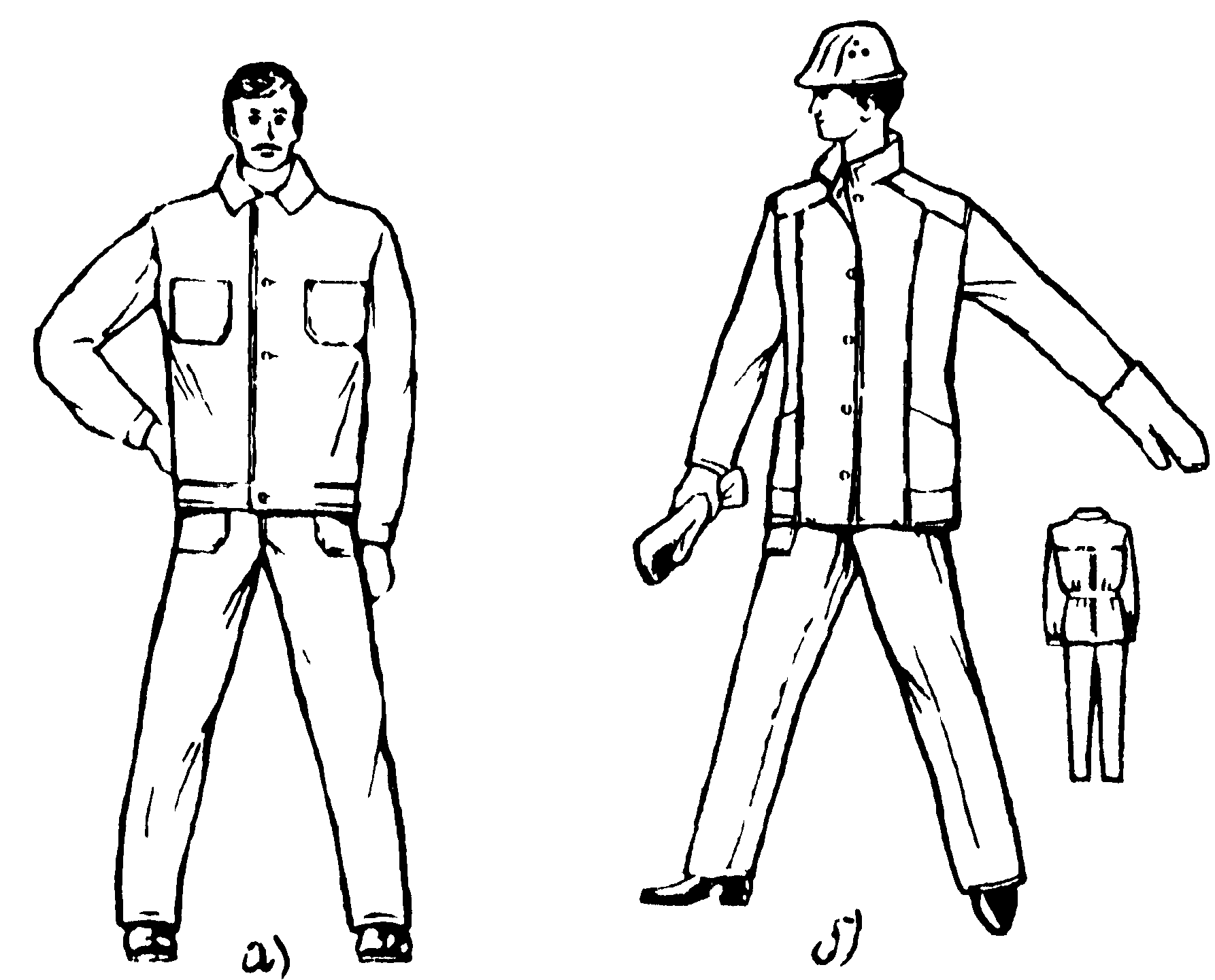 Костюм для защиты от общих производственных загрязнений и механических воздействийГОСТ 27575-87
Назначение:Спецодежда предназначена  для инженерно-технического и рабочего персонала;  Для защиты от общих  производственных загрязнений и механических воздействий, ЗМиМаркировка соответствует ГОСТ Р ЕН 340 - 2010 КУРТКА Рациональная длина укороченной куртки и объем куртки обеспечивает удобство при любом положении тела (сидя, стоя, в наклоне, в полуприсяде и т. д.); Воротник отложной;Центральная застежка доверху на кнопки позволяет быстро расстегивать-застегивать куртку; Для свободы движения в области лопаток две фигурные складки. Конструкция фигурной складки, по сравнению с продольными складками,  на много удобнее, т.к. складка  повторяет линию рукава (проймы) и при этом меньше объем куртки, - излишняя «мешковатость» мешает работать;   Для обеспечения воздухообмена и вентиляции в области лопаток предусмотрены вентиляционные отверстия; Локтевые швы на рукавах  обеспечивают необходимую свободу движений, благодаря чему руки  у работающего меньше устают; Наличие манжет позволяет работать на оборудовании с движущимися механизмами и избежать затягивания в движущийся механизм, уменьшает количество травм от работающих механизмов; Множество карманов для удобства использования (для документов, телефона, карандаша, инструментов и др), нижние карманы на куртке с фигурным входом; клапаны карманов застегиваются на «Велькро»; Низ куртки на поясе и с хлястиками сбоку, застегивающиеся на полукольца,- для регулирования ширины, что важно при сдвоенных  размерах, обеспечивает хорошее прилегание;Места крепления карманов дополнительно укреплены автоматической закрепкой.БРЮКИУсилительные накладки в области колена (наколенники) предотвращают истирание ткани в этих местах; Множество карманов для удобства использования: Места крепления карманов дополнительно укреплены автоматической закрепкой.Технологические особенности пошиваВсе соединительные швы выполняются на  специальных машинах цепного стежка, что обеспечивает эластичность и прочность  швов, т.е. при растягивании ткани швы также растягиваются;Все отделочные строчки выполнены на двухигольных спецмашинах, что обеспечивает ровные строчки и прочность швов;Входы в карман, разрезы, застежки и др. дополнительно скрепляются на специальных закрепочных машинах, тем самым обеспечивается безупречный внешний вид и продляется срок эксплуатации этих элементов.Основная ткань: смесовая не более 65% ПЭ, не менее 35% ХЛ, с водоотталкивающей попиткой; плотность не менее 250 г/м2. цвет синий, ГОСТ 27575-87Размер  рост         кол-во13компл2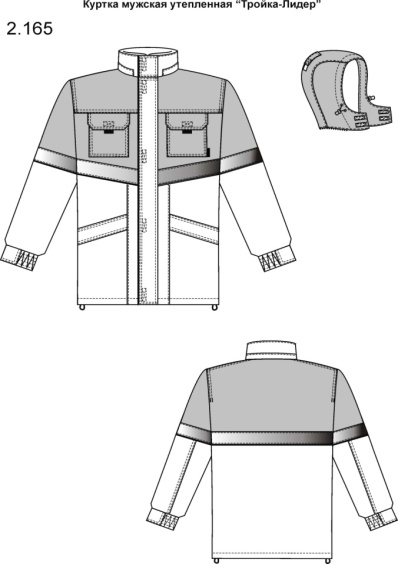 Куртка. ГОСТ Р 12.4.236-2011Спецодежда для защиты от пониженных температур воздуха –  Тн,  2 класса защиты. Куртка выполнена из тканей трех цветов: основной – темно-синий, отделочный – васильковый и  желтый. Куртка  прямого силуэта,  на притачной утепленной подкладке (верх+спандбонд + 2 слоя термофайбера 150 + спандбонд + подкладка ПЭ); с центральной застежкой на тесьму – «молнию»; с планкой под тесьму – «молнию», утепленной «флисом» в верхней части;  с ветрозащитным клапаном, фиксирующимся на контактную ленту в 4-х точках; с воротником – «стойка»; со  съемным утепленным капюшоном (спандбонд +1 слой термофайбера 150 + спандбонд + подкладка ПЭ); с втачными  рукавами.Полочки с кокетками, со  средней  и нижней частью. На средних частях полочек нагрудные накладные карманы с клапанами, которые фиксируются на контактную ленту «Велькро» по центру. Для удобства пользования предусмотрены флажки-хваталки из отделочной ткани желтого цвета по нижнему шву обтачивания. Нижние части полочек с накладными, утепленными фланелью,  карманами с клапанами.  Одна сторона нижних карманов  и клапанов входит в продольные рельефные швы нижних частей полочек,  другая сторона карманов  и клапанов входит в боковые швы.Спинка с кокеткой.  Рукава втачные, с поперечным членением выше линии локтя.  Низ рукава с манжетой, частично стянутой эластичной тесьмой в нижней части.Воротник – «стойка», втачной, с планкой для крепления капюшона, с патой, фиксирующейся на контактную ленту «велькро». Внутренняя стойка выполнена из «флиса».Съемный утепленный капюшон состоит из двух боковых и средней части,  пристегивается к куртке на тесьму-«молнию». По лицевому вырезу капюшона проходит кулиса, которая стягивается шляпной резинкой, проходящей через две пары люверсов  и фиксаторы с кольцами-ограничителями. На средней части капюшона – затяжник, который фиксируется на контактную ленту. Капюшон с подбородочной частью («ушками»), которая фиксируется на контактную ленту. Низ куртки  с кулисой, которая стягивается шляпной резинкой, проходящей через две пары люверсов в области боковых швов и петельки в боковых швах подкладки,  и регулируется фиксаторами. На притачной утепленной подкладке левой полочки расположен нагрудный  накладной карман, который фиксируется на контактную ленту. Рукава притачной подкладки с трикотажными напульсниками.  По шву горловины спинки расположена вешалка.Кокетки  и средние части полочек с нагрудными накладными карманами с клапанами, кокетка спинки, верхняя часть рукавов, капюшон выполнены из отделочной ткани василькового цвета. Нижние части ветрозащитного клапана и паты воротника выполнены из отделочной ткани желтого цвета с образованием канта с лицевой стороны шириной не менее .Вверх от шва притачивания средней части полочек, кокетки спинки, верхней части рукавов  проходит световозвращающая полоса шириной не менее  с образованием  канта шириной не менее  из отделочной ткани желтого цвета. Отделочные строчки выполнены нитками в цвет ткани, по которой проходит строчка.Применяемые материалы:Ткань верха:  смешанная, с ВО отделкой, состав сырья не более 65% ПЭ, не менее 35% ХЛ; плотность не менее 250 г/м2, цвет темно-синий.Ткань отделки:  смешанная, с ВО отделкой, состав сырья не более 65%  ПЭ, не менее 35% ХЛ; плотность не менее 250 г/м2, цвет васильковый. Ткань отделки:  смешанная, состав сырья не более 65% ПЭ, не менее 35% ХЛ; плотность не менее 210 г/м2, цвет желтый. Утеплитель: термофайбер 150, состав сырья 100% ПЭ, плотность не менее 150 г/ м2.Спандбонд: 100% ПЭ; плотность не менее 17г/м2  для предотвращения миграции волокон утеплителя.Подкладка:  100% ПЭ; плотность не менее 60 г/м2,  цвет темно-синий.Сигнальные элементы: световозвращающие полосы шириной не менее 50мм.Размер   рост        кол-во4шт3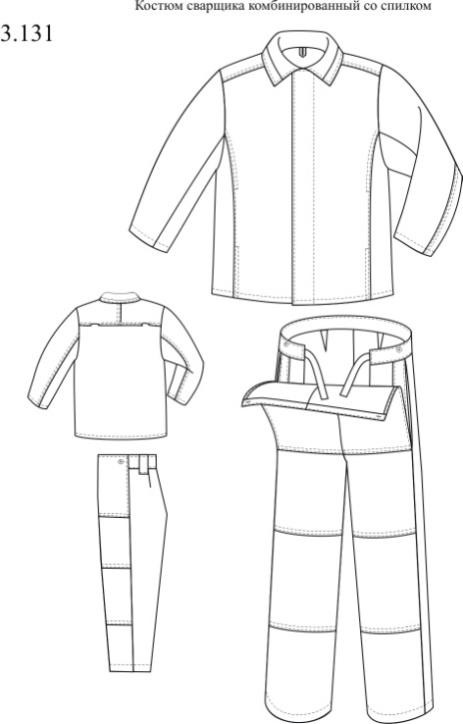 Костюм для защиты от искр и брызг расплавленного металла
3 класс защиты от искр, брызг расплавленного металла, окалины.
Костюм  состоит из куртки и брюк. Предназначен для защиты от искр, брызг расплавленного металла, окалины.Куртка удлиненная, прямого силуэта, с центральной потайной застежкой на пуговицы, с отложным воротником, с карманами в швах.Спинка с кокеткой. По шву настрачивания кокетки  обработаны вентиляционные отверстия.Воротник отложной. На стойку воротника настрочена накладка из хлопчатобумажной ткани. Рукава с внутренними х/б напульсниками. Брюки прямого силуэта, с откидывающейся передней частью, с притачным поясом, застегивающимся спереди, с карманами в боковых застежках брюк.Передние половинки с притачным поясом, пристегивающимся к поясу задних половинок на петли и пуговицы.  По шаговым швам расположены вентиляционные отверстия. Костюм выполнен: из брезента с огнезащитной отделкой, плотность не менее 550 г/м2;полочки, передние части рукавов и брюк выполнены из кожевенного спилка. 
ГОСТ 12.4.045-87  ГОСТ Р 12.4.247-2008Размер 50-52,  рост 170-1741компл4Костюм противокислотный летний Костюм состоит из куртки и брюк. В комплект входит головной убор с козырьком и пелериной. Предназначен для защиты работающих от воздействия растворов кислот. Ткань: 100% полиэфир, не менее 240 г/м кв, пропитка К-80. Цвет: темно-синий. ГОСТ Р 12.4.248-20081шт5Костюм брезентовый для сварщика, зимний. Защищает от искр, брызг расплавленного металла. Огнеупорная пропитка костюма обеспечивает защиту от продуктов горения при сварке. Куртка утепленного костюма имеет отстегивающийся капюшон. Полочки с усилительными накладками по всей длине, передние половинки брюк с защитными накладками. Вентиляционные отверстия на спине - для продолжительной комфортной работы. Ткань: брезент. Утеплитель зимней модели: швейная вата. Цвет: хаки. Согласно ГОСТа или ТУРазмер 52-54, рост 170-1741комплектЗаказчик:ИХХТ СО РАНЮр. адрес: 660036, г. Красноярск, ул. Академгородок, зд.50, стр.24Факт. адрес: 660036, г. Красноярск, ул. Академгородок, зд.50, стр.24Тел. 205-19-33,  факс: 205-19-50e-mail: chem@icct.ruИНН 2466000560 /КПП 246301001 УФК по Красноярскому краю (ИХХТ СО РАН л/с 20196Ц37590) счет № 40501810000002000002 в Отделение Красноярск г. Красноярск,БИК  040407001 Поставщик: №Эскиз, рисунокХарактеристики продукцииКол-воЕд.изм1Костюм для защиты от общих производственных загрязнений и механических воздействийГОСТ 27575-87
Назначение:Спецодежда предназначена  для инженерно-технического и рабочего персонала;  Для защиты от общих  производственных загрязнений и механических воздействий, ЗМиМаркировка соответствует ГОСТ Р ЕН 340 - 2010 КУРТКА Рациональная длина укороченной куртки и объем куртки обеспечивает удобство при любом положении тела (сидя, стоя, в наклоне, в полуприсяде и т. д.); Воротник отложной;Центральная застежка доверху на кнопки позволяет быстро расстегивать-застегивать куртку; Для свободы движения в области лопаток две фигурные складки. Конструкция фигурной складки, по сравнению с продольными складками,  на много удобнее, т.к. складка  повторяет линию рукава (проймы) и при этом меньше объем куртки, - излишняя «мешковатость» мешает работать;   Для обеспечения воздухообмена и вентиляции в области лопаток предусмотрены вентиляционные отверстия; Локтевые швы на рукавах  обеспечивают необходимую свободу движений, благодаря чему руки  у работающего меньше устают; Наличие манжет позволяет работать на оборудовании с движущимися механизмами и избежать затягивания в движущийся механизм, уменьшает количество травм от работающих механизмов; Множество карманов для удобства использования (для документов, телефона, карандаша, инструментов и др), нижние карманы на куртке с фигурным входом; клапаны карманов застегиваются на «Велькро»; Низ куртки на поясе и с хлястиками сбоку, застегивающиеся на полукольца,- для регулирования ширины, что важно при сдвоенных  размерах, обеспечивает хорошее прилегание;Места крепления карманов дополнительно укреплены автоматической закрепкой.БРЮКИУсилительные накладки в области колена (наколенники) предотвращают истирание ткани в этих местах; Множество карманов для удобства использования: Места крепления карманов дополнительно укреплены автоматической закрепкой.Технологические особенности пошиваВсе соединительные швы выполняются на  специальных машинах цепного стежка, что обеспечивает эластичность и прочность  швов, т.е. при растягивании ткани швы также растягиваются;Все отделочные строчки выполнены на двухигольных спецмашинах, что обеспечивает ровные строчки и прочность швов;Входы в карман, разрезы, застежки и др. дополнительно скрепляются на специальных закрепочных машинах, тем самым обеспечивается безупречный внешний вид и продляется срок эксплуатации этих элементов.Основная ткань: смесовая не более 65% ПЭ, не менее 35% ХЛ, с водоотталкивающей попиткой; плотность не менее 250 г/м2. цвет синий, ГОСТ 27575-87Размер  рост         кол-во13компл2Куртка. ГОСТ Р 12.4.236-2011Спецодежда для защиты от пониженных температур воздуха –  Тн,  2 класса защиты. Куртка выполнена из тканей трех цветов: основной – темно-синий, отделочный – васильковый и  желтый. Куртка  прямого силуэта,  на притачной утепленной подкладке (верх+спандбонд + 2 слоя термофайбера 150 + спандбонд + подкладка ПЭ); с центральной застежкой на тесьму – «молнию»; с планкой под тесьму – «молнию», утепленной «флисом» в верхней части;  с ветрозащитным клапаном, фиксирующимся на контактную ленту в 4-х точках; с воротником – «стойка»; со  съемным утепленным капюшоном (спандбонд +1 слой термофайбера 150 + спандбонд + подкладка ПЭ); с втачными  рукавами.Полочки с кокетками, со  средней  и нижней частью. На средних частях полочек нагрудные накладные карманы с клапанами, которые фиксируются на контактную ленту «Велькро» по центру. Для удобства пользования предусмотрены флажки-хваталки из отделочной ткани желтого цвета по нижнему шву обтачивания. Нижние части полочек с накладными, утепленными фланелью,  карманами с клапанами.  Одна сторона нижних карманов  и клапанов входит в продольные рельефные швы нижних частей полочек,  другая сторона карманов  и клапанов входит в боковые швы.Спинка с кокеткой.  Рукава втачные, с поперечным членением выше линии локтя.  Низ рукава с манжетой, частично стянутой эластичной тесьмой в нижней части.Воротник – «стойка», втачной, с планкой для крепления капюшона, с патой, фиксирующейся на контактную ленту «велькро». Внутренняя стойка выполнена из «флиса».Съемный утепленный капюшон состоит из двух боковых и средней части,  пристегивается к куртке на тесьму-«молнию». По лицевому вырезу капюшона проходит кулиса, которая стягивается шляпной резинкой, проходящей через две пары люверсов  и фиксаторы с кольцами-ограничителями. На средней части капюшона – затяжник, который фиксируется на контактную ленту. Капюшон с подбородочной частью («ушками»), которая фиксируется на контактную ленту. Низ куртки  с кулисой, которая стягивается шляпной резинкой, проходящей через две пары люверсов в области боковых швов и петельки в боковых швах подкладки,  и регулируется фиксаторами. На притачной утепленной подкладке левой полочки расположен нагрудный  накладной карман, который фиксируется на контактную ленту. Рукава притачной подкладки с трикотажными напульсниками.  По шву горловины спинки расположена вешалка.Кокетки  и средние части полочек с нагрудными накладными карманами с клапанами, кокетка спинки, верхняя часть рукавов, капюшон выполнены из отделочной ткани василькового цвета. Нижние части ветрозащитного клапана и паты воротника выполнены из отделочной ткани желтого цвета с образованием канта с лицевой стороны шириной не менее .Вверх от шва притачивания средней части полочек, кокетки спинки, верхней части рукавов  проходит световозвращающая полоса шириной не менее  с образованием  канта шириной не менее  из отделочной ткани желтого цвета. Отделочные строчки выполнены нитками в цвет ткани, по которой проходит строчка.Применяемые материалы:Ткань верха:  смешанная, с ВО отделкой, состав сырья не более 65% ПЭ, не менее 35% ХЛ; плотность не менее 250 г/м2, цвет темно-синий.Ткань отделки:  смешанная, с ВО отделкой, состав сырья не более 65%  ПЭ, не менее 35% ХЛ; плотность не менее 250 г/м2, цвет васильковый. Ткань отделки:  смешанная, состав сырья не более 65% ПЭ, не менее 35% ХЛ; плотность не менее 210 г/м2, цвет желтый. Утеплитель: термофайбер 150, состав сырья 100% ПЭ, плотность не менее 150 г/ м2.Спандбонд: 100% ПЭ; плотность не менее 17г/м2  для предотвращения миграции волокон утеплителя.Подкладка:  100% ПЭ; плотность не менее 60 г/м2,  цвет темно-синий.Сигнальные элементы: световозвращающие полосы шириной не менее 50мм.Размер   рост        кол-во4шт3Костюм для защиты от искр и брызг расплавленного металла
3 класс защиты от искр, брызг расплавленного металла, окалины.
Костюм  состоит из куртки и брюк. Предназначен для защиты от искр, брызг расплавленного металла, окалины.Куртка удлиненная, прямого силуэта, с центральной потайной застежкой на пуговицы, с отложным воротником, с карманами в швах.Спинка с кокеткой. По шву настрачивания кокетки  обработаны вентиляционные отверстия.Воротник отложной. На стойку воротника настрочена накладка из хлопчатобумажной ткани. Рукава с внутренними х/б напульсниками. Брюки прямого силуэта, с откидывающейся передней частью, с притачным поясом, застегивающимся спереди, с карманами в боковых застежках брюк.Передние половинки с притачным поясом, пристегивающимся к поясу задних половинок на петли и пуговицы.  По шаговым швам расположены вентиляционные отверстия. Костюм выполнен: из брезента с огнезащитной отделкой, плотность не менее 550 г/м2;полочки, передние части рукавов и брюк выполнены из кожевенного спилка. 
ГОСТ 12.4.045-87  ГОСТ Р 12.4.247-2008Размер 50-52,  рост 170-1741компл4Костюм противокислотный летний Костюм состоит из куртки и брюк. В комплект входит головной убор с козырьком и пелериной. Предназначен для защиты работающих от воздействия растворов кислот. Ткань: 100% полиэфир, не менее 240 г/м кв, пропитка К-80. Цвет: темно-синий. ГОСТ Р 12.4.248-20081шт5Костюм брезентовый для сварщика, зимний. Защищает от искр, брызг расплавленного металла. Огнеупорная пропитка костюма обеспечивает защиту от продуктов горения при сварке. Куртка утепленного костюма имеет отстегивающийся капюшон. Полочки с усилительными накладками по всей длине, передние половинки брюк с защитными накладками. Вентиляционные отверстия на спине - для продолжительной комфортной работы. Ткань: брезент. Утеплитель зимней модели: швейная вата. Цвет: хаки. Согласно ГОСТа или ТУРазмер 52-54, рост 170-1741комплект